[MS-UNMP]: User Name Mapping ProtocolIntellectual Property Rights Notice for Open Specifications DocumentationTechnical Documentation. Microsoft publishes Open Specifications documentation (“this documentation”) for protocols, file formats, data portability, computer languages, and standards support. Additionally, overview documents cover inter-protocol relationships and interactions. Copyrights. This documentation is covered by Microsoft copyrights. Regardless of any other terms that are contained in the terms of use for the Microsoft website that hosts this documentation, you can make copies of it in order to develop implementations of the technologies that are described in this documentation and can distribute portions of it in your implementations that use these technologies or in your documentation as necessary to properly document the implementation. You can also distribute in your implementation, with or without modification, any schemas, IDLs, or code samples that are included in the documentation. This permission also applies to any documents that are referenced in the Open Specifications documentation. No Trade Secrets. Microsoft does not claim any trade secret rights in this documentation. Patents. Microsoft has patents that might cover your implementations of the technologies described in the Open Specifications documentation. Neither this notice nor Microsoft's delivery of this documentation grants any licenses under those patents or any other Microsoft patents. However, a given Open Specifications document might be covered by the Microsoft Open Specifications Promise or the Microsoft Community Promise. If you would prefer a written license, or if the technologies described in this documentation are not covered by the Open Specifications Promise or Community Promise, as applicable, patent licenses are available by contacting iplg@microsoft.com. License Programs. To see all of the protocols in scope under a specific license program and the associated patents, visit the Patent Map. Trademarks. The names of companies and products contained in this documentation might be covered by trademarks or similar intellectual property rights. This notice does not grant any licenses under those rights. For a list of Microsoft trademarks, visit www.microsoft.com/trademarks. Fictitious Names. The example companies, organizations, products, domain names, email addresses, logos, people, places, and events that are depicted in this documentation are fictitious. No association with any real company, organization, product, domain name, email address, logo, person, place, or event is intended or should be inferred.Reservation of Rights. All other rights are reserved, and this notice does not grant any rights other than as specifically described above, whether by implication, estoppel, or otherwise. Tools. The Open Specifications documentation does not require the use of Microsoft programming tools or programming environments in order for you to develop an implementation. If you have access to Microsoft programming tools and environments, you are free to take advantage of them. Certain Open Specifications documents are intended for use in conjunction with publicly available standards specifications and network programming art and, as such, assume that the reader either is familiar with the aforementioned material or has immediate access to it.Support. For questions and support, please contact dochelp@microsoft.com. Revision SummaryTable of Contents1	Introduction	71.1	Glossary	71.2	References	91.2.1	Normative References	91.2.2	Informative References	91.3	Overview	91.4	Relationship to Other Protocols	101.5	Prerequisites/Preconditions	111.6	Applicability Statement	111.7	Versioning and Capability Negotiation	111.8	Vendor-Extensible Fields	111.9	Standards Assignments	112	Messages	122.1	Transport	122.2	Message Syntax	122.2.1	User Name Mapping Protocol Message Headers	122.2.1.1	SUNRPC Request Header	122.2.1.2	SUNRPC Response Header	122.2.2	Common User Name Mapping Protocol Data Types	122.2.2.1	Sizes	122.2.2.2	MapSvrMBCSNameString	132.2.2.3	MapSvrUnicodeNameString	132.2.2.4	MapSvrMBCSWindowsNameString	132.2.2.5	MapSvrUnicodeWindowsNameString	132.2.2.6	MapSvrMBCSMapString	132.2.2.7	MapSvrUnicodeMapString	152.2.2.8	unix_account	152.2.2.9	unix_accountW	162.2.2.10	unix_user_auth	162.2.2.11	unix_user_authW	172.2.2.12	windows_creds	172.2.2.13	windows_credsW	182.2.2.14	windows_account	182.2.2.15	windows_accountW	182.2.2.16	unix_auth	192.2.2.17	unix_authW	192.2.2.18	unix_creds	192.2.2.19	unix_credsW	202.2.2.20	dump_map_req	202.2.2.21	sequence_number	202.2.2.22	mapping_record	212.2.2.23	sid	212.2.2.24	mapping_recordW	222.2.3	Non-XDR-Compliant Data Structures	222.2.3.1	mapping	222.2.3.2	maps	232.2.3.3	mappingW	232.2.3.4	mapsW	232.2.4	Standard Failure Responses	242.2.5	User Name Mapping Protocol Messages	252.2.5.1	MAPPROC_NULL (PROC 0)	252.2.5.2	GETWINDOWSCREDSFROMUNIXUSERNAME_PROC (PROC 1)	262.2.5.3	GETUNIXCREDSFROMNTUSERNAME_PROC (PROC 2)	262.2.5.4	AUTHUSINGUNIXCREDS_PROC (PROC 3)	262.2.5.5	DUMPALLMAPS_PROC (PROC 4)	272.2.5.6	GETCURRENTVERSIONTOKEN_PROC (PROC 5)	272.2.5.7	DUMPALLMAPSEX_PROC (PROC 6)	282.2.5.8	GETWINDOWSGROUPFROMUNIXGROUPNAME_PROC (PROC 7)	282.2.5.9	GETUNIXCREDSFROMNTGROUPNAME_PROC (PROC 8)	282.2.5.10	GETUNIXCREDSFROMNTUSERSID_PROC (PROC 9)	292.2.5.11	DUMPALLMAPSW_PROC (PROC 10)	292.2.5.12	DUMPALLMAPSEXW_PROC (PROC 11)	292.2.5.13	GETWINDOWSUSERFROMUNIXUSERNAMEW_PROC (PROC 12)	302.2.5.14	GETUNIXCREDSFROMNTUSERNAMEW_PROC (PROC 13)	302.2.5.15	AUTHUSINGUNIXCREDSW_PROC (PROC 14)	312.2.5.16	GETWINDOWSGROUPFROMUNIXGROUPNAMEW_PROC (PROC 15)	312.2.5.17	GETUNIXCREDSFROMNTGROUPNAMEW_PROC (PROC 16)	312.2.5.18	GETUNIXCREDSFROMNTUSERSIDW_PROC (PROC 17)	323	Protocol Details	333.1	Client Details	333.1.1	Abstract Data Model	333.1.2	Timers	343.1.3	Initialization	343.1.4	Higher-Layer Triggered Events	343.1.5	Message Processing Events and Sequencing Rules	343.1.5.1	Making the Initial Account Mapping Request to the Server	353.1.5.2	Processing the Account Mapping Response from the Server	353.1.5.3	Making Further Account Mapping Requests to the Server	353.1.5.4	Polling for Cache Consistency	353.1.6	Timer Events	363.1.7	Local Events	363.2	Server Details	363.2.1	Abstract Data Model	363.2.2	Timers	373.2.3	Initialization	373.2.4	Higher-Layer Triggered Events	373.2.5	Message Processing Events and Sequencing Rules	373.2.5.1	Processing for All Procedures	373.2.5.2	Processing of DUMPALLMAPSXXX_PROC Request and GETCURRENTVERSIONTOKEN_PROC Request	373.2.5.2.1	Processing the Initial Account Mapping Request from the Client	373.2.5.2.2	Processing Further Account Mapping Requests from the Client	373.2.5.2.3	Processing the Client Account Mapping Cache Refresh	383.2.6	Timer Events	383.2.7	Other Local Events	384	Protocol Examples	394.1	GETWINDOWSCREDSFROMUNIXUSERNAME_PROC	394.2	GETUNIXCREDSFROMNTUSERNAME_PROC	404.3	AUTHUSINGUNIXCREDS_PROC	414.4	DUMPALLMAPS_PROC	424.5	GETCURRENTVERSIONTOKEN_PROC	454.6	DUMPALLMAPSEX_PROC	454.7	GETWINDOWSGROUPFROMUNIXGROUPNAME_PROC	474.8	GETUNIXCREDSFROMNTGROUPNAME_PROC	484.9	GETUNIXCREDSFROMNTUSERSID_PROC	494.10	DUMPALLMAPSW_PROC	504.11	DUMPALLMAPSEXW_PROC	524.12	GETWINDOWSUSERFROMUNIXUSERNAMEW_PROC	534.13	GETUNIXCREDSFROMNTUSERNAMEW_PROC	544.14	AUTHUSINGUNIXCREDSW_PROC	554.15	GETWINDOWSGROUPFROMUNIXGROUPNAMEW_PROC	564.16	GETUNIXCREDSFROMNTGROUPNAMEW_PROC	574.17	GETUNIXCREDSFROMNTUSERSIDW_PROC	585	Security	605.1	Security Considerations for Implementers	605.2	Index of Security Parameters	606	Appendix A: Full SunRPC IDL	617	Appendix B: Sample Code to Encode and Decode Non-XDR-Compliant Data Types	647.1	Header File Content	647.2	Encode/Decode Routines For Non-XDR Data Types Using XDR Primitives	658	Appendix C: Product Behavior	679	Change Tracking	6910	Index	70IntroductionThe Windows and UNIX operating systems use different mechanisms for user identification, authentication, and resource access control. Users have separate accounts in the Windows portion and the UNIX portion of any network. Because Windows and UNIX user identifications and user names are stored and used differently, there is no association between the two sets, even though the same users exist on each network.The User Name Mapping Protocol maps Windows domain user and group account names (DOMAIN\NAME) to the POSIX user and group identifiers (UIDs and GIDs) utilized in AUTH_UNIX authentication and vice versa. This enables the association of user names for users who have different identities in Windows-based and UNIX-based domains. For example, this protocol allows user and group accounts from multiple Windows domains to access resources on Network File System (NFS) file servers by using UIDs and GIDs. The User Name Mapping Protocol supports only retrieval of mappings; it does not include procedures for changing user mappings.Sections 1.5, 1.8, 1.9, 2, and 3 of this specification are normative. All other sections and examples in this specification are informative.GlossaryThis document uses the following terms:advanced map: Used to map accounts that have different names on the UNIX and Windows systems. Advanced maps are also used to map users from different Windows domains, and they can also explicitly map accounts that would generally be mapped by simple maps. For more information, see [NFSAUTH].domain: A set of users and computers sharing a common namespace and management infrastructure. At least one computer member of the set must act as a domain controller (DC) and host a member list that identifies all members of the domain, as well as optionally hosting the Active Directory service. The domain controller provides authentication of members, creating a unit of trust for its members. Each domain has an identifier that is shared among its members. For more information, see [MS-AUTHSOD] section 1.1.1.5 and [MS-ADTS].DUMPALLMAPSXXX_PROC: A reference to the following procedures:  DUMPALLMAPS_PROC,  DUMPALLMAPSEX_PROC,  DUMPALLMAPSW_PROC, and DUMPALLMAPSEXW_PROC.group identifier (group ID or GID): A number that identifies a group of users to a UNIX operating system. The scope of the number is at least machine-wide but can also be coordinated across a group of machines by means of services, such as the Network Information Service (NIS).group map: An association between a Windows group account name, a UNIX group account name, and a GID.little-endian: Multiple-byte values that are byte-ordered with the least significant byte stored in the memory location with the lowest address.map: An association between a Windows-based network user or group name and a UNIX-based network user or group name.multibyte character set (MBCS): An alternative to Unicode for supporting character sets, like Japanese and Chinese, that cannot be represented in a single byte. Under MBCS, characters are encoded in either one or two bytes. In two-byte characters, the first byte, or "lead" byte, signals that both it and the following byte are to be interpreted as one character. The first byte comes from a range of codes reserved for use as lead bytes. Which ranges of bytes can be lead bytes depends on the code page in use. For example, Japanese code page 932 uses the range 0x81 through 0x9F as lead bytes, but Korean code page 949 uses a different range.Network File System (NFS): A Network File System protocol, as specified in [RFC1094] and [RFC1813]. This protocol is compatible with NFS version 3 (NFSv3). NFS version 4 (NFSv4) obviates the need for this protocol by allowing Windows and UNIX domains to interoperate using Kerberos version 5, which allows them to share the same namespace.OEMCP: The default OEM code page of the system. The OEM code page is used for conversions of MS-DOS–based, text-mode applications.portmapper service: A portmapper service is a SUNRPC service that provides discovery services; clients of the portmapper service can use it to discover other SUNRPC services running on the same computer. The information returned by the portmapper service is then used by the client of the portmapper service to act as a client for the discovered SUNRPC service. The portmapper service runs on a specific well-known port (Port 111 on TCP/UDP).POSIX: Portable Operating System Interface, as specified in [IEEE1003.1]. POSIX is a set of standard operating system interfaces based on UNIX. This term is used interchangeably with UNIX in the rest of this document, as described in [IEEE1003.1].primary map: When multiple Windows accounts are mapped to a single UNIX account, one of these mappings can be designated as a "primary" mapping. For more information, see [NFSAUTH].security identifier (SID): An identifier for security principals that is used to identify an account or a group. Conceptually, the SID is composed of an account authority portion (typically a domain) and a smaller integer representing an identity relative to the account authority, termed the relative identifier (RID). The SID format is specified in [MS-DTYP] section 2.4.2; a string representation of SIDs is specified in [MS-DTYP] section 2.4.2 and [MS-AZOD] section 1.1.1.2.simple map: Maps between accounts with the exact same name in UNIX as in Windows. For more information, see [NFSAUTH].SUNRPC: A remote procedure call (RPC) protocol from Sun Microsystems [RFC1057]. SUNRPC forms the basis of the Network File System (NFS) Protocol. SUNRPC has no relationship to Remote Procedure Call Protocol Extensions, as specified in [MS-RPCE].Unicode: A character encoding standard developed by the Unicode Consortium that represents almost all of the written languages of the world. The Unicode standard [UNICODE5.0.0/2007] provides three forms (UTF-8, UTF-16, and UTF-32) and seven schemes (UTF-8, UTF-16, UTF-16 BE, UTF-16 LE, UTF-32, UTF-32 LE, and UTF-32 BE).UNIX: A multiuser, multitasking operating system developed at Bell Laboratories in the 1970s. In this document, the term "UNIX" is used to refer to any derivatives of this operating system.user identifier (user ID or UID): A number that identifies a particular user to a UNIX operating system. The scope of the number is at least machine-wide and can be coordinated across a group of machines by means of services such as NIS.user map: An association between a Windows user account name, a UNIX user account name, and a UID.wide characters: Characters represented by a 2-byte value that are encoded using Unicode UTF-16. Unless otherwise stated, no range restrictions apply.XDR: The data encoding standard used by SUNRPC for a selection of common data types such as strings, integers, and arrays of integers, as specified in [RFC4506].MAY, SHOULD, MUST, SHOULD NOT, MUST NOT: These terms (in all caps) are used as defined in [RFC2119]. All statements of optional behavior use either MAY, SHOULD, or SHOULD NOT.ReferencesLinks to a document in the Microsoft Open Specifications library point to the correct section in the most recently published version of the referenced document. However, because individual documents in the library are not updated at the same time, the section numbers in the documents may not match. You can confirm the correct section numbering by checking the Errata.  Normative ReferencesWe conduct frequent surveys of the normative references to assure their continued availability. If you have any issue with finding a normative reference, please contact dochelp@microsoft.com. We will assist you in finding the relevant information. [IEEE1003.1] The Open Group, "IEEE Std 1003.1, 2004 Edition", 2004, http://www.unix.org/version3/ieee_std.html[MS-DTYP] Microsoft Corporation, "Windows Data Types".[RFC1057] Sun Microsystems, Inc., "RPC: Remote Procedure Call Protocol Specification Version 2", RFC 1057, June 1998, http://www.ietf.org/rfc/rfc1057.txt[RFC1831] Srinivasan, R., "RPC: Remote Procedure Call Protocol Specification Version 2", RFC 1831, August 1995, http://www.ietf.org/rfc/rfc1831.txt[RFC2119] Bradner, S., "Key words for use in RFCs to Indicate Requirement Levels", BCP 14, RFC 2119, March 1997, http://www.rfc-editor.org/rfc/rfc2119.txt[RFC4506] Network Appliance, Inc., "XDR: External Data Representation Standard", STD 67, RFC 4506, May 2006, http://www.ietf.org/rfc/rfc4506.txtInformative References[NFSAUTH] Russel, C., "NFS Authentication", http://www.microsoft.com/technet/interopmigration/unix/sfu/nfsauth.mspx[NIS] Sun Microsystems, Inc., "System Administration Guide: Naming and Directory Services (DNS, NIS, and LDAP)", http://docs.sun.com/app/docs/doc/816-4556[WINNSP] Microsoft Corporation, "Namespace Planning for DNS", January 2005, http://technet2.microsoft.com/WindowsServer/en/library/8ec96981-6b1a-48ec-bd3e-d8d43bc814311033.mspx[WINUGA] Microsoft Corporation, "Creating User and Group Accounts", http://www.microsoft.com/technet/archive/winntas/deploy/confeat/05wntpca.mspxOverviewThe User Name Mapping Protocol maps Windows domain identities (user and group account names) to UNIX user and UNIX group identities (user and group account names and their corresponding UID and GID) and vice versa. Clients of the User Name Mapping Protocol use SUNRPC-formatted messages to enumerate and/or translate user and group account information between a UNIX and a Windows domain. The User Name Mapping Protocol exists to allow a one-to-one mapping of each Windows group account name to a GID number and a one-to-one mapping of each Windows user account name to a user identifier (user ID or UID) number.The User Name Mapping Protocol is invoked by a client application when the application needs to provide a user map or a group map between a UNIX user or group and the corresponding Windows user or group. This need is application specific and is not specified by the User Name Mapping Protocol. The UNIX or Windows user, or UNIX or Windows group, that needs to be mapped is supplied to the User Name Mapping Protocol by the client application, and the mapped user/group is returned to the client by the User Name Mapping Protocol server. For user mapping and group mapping enumerations, the client application specifies the enumeration parameters, and the User Name Mapping Protocol server returns the enumerated user mappings/group mappings to the client.These mapping enumerations can be cached by the client application and kept up to date by periodically polling the server to determine if the cached mappings are still valid. The User Name Mapping Protocol does not provide authentication or authorization of the application-provided user/group; to the client, it is a read-only account mapping service.An example of this authentication behavior is a user on a UNIX machine making a file access request that contains AUTH_UNIX–formatted user credentials to an NFS server implemented on a computer running Windows. The NFS server acts as a User Name Mapping Protocol client (or "user map") to request the Windows domain user and group names (from the User Name Mapping Protocol server) that match the AUTH_UNIX credentials, [RFC1057] section 9.2, supplied by the UNIX user. This action enables the NFS server to authenticate the file access request.This document specifies the SUNRPC-formatted messages that provide support for the following operations:Mapping POSIX user and group names and/or UIDs/GIDs to Windows domain and account names.Mapping Windows domain and account names to POSIX user and group names, and UIDs and GIDs.Allowing a User Name Mapping Protocol client to authenticate a POSIX user by providing a user name and password.Enumerating all user mappings and group mappings between POSIX accounts and Windows accounts known to the User Name Mapping Protocol server.Testing to see if any maps previously enumerated by a client have changed from the time of the last check.Mapping a Windows domain security identifier (SID) to a POSIX user/group name and UID/GID.This document specifies versions 1 and 2 of the User Name Mapping Protocol. Version 1 is comprised of a set of nine SUNRPC procedures; version 2 consists of a set of 18 SUNRPC procedures. For a list of these procedures, see the table in section 2.2.5.There are several differences between User Name Mapping Protocol version 1 and User Name Mapping Protocol version 2. Version 2 added procedures 10–17, which are the wide character (Unicode) counterparts of procedures 1–4 and 6–9. Procedures 1–4 and 6–8 accept multibyte character set (MBCS) character-encoded strings as input. Version 2 includes the additional procedure 9, which takes a Windows account SID and returns an MBCS character-encoded UNIX account map that corresponds to the Windows account represented by that SID. The wide character (Unicode) counterpart to procedure 9 is procedure 17. Relationship to Other ProtocolsThe User Name Mapping Protocol relies on [RFC1057] and [RFC4506] for communicating with clients by means of the SUNRPC message version 2 and XDR protocols as specified in those documents. The User Name Mapping Protocol uses SUNRPC authentication level AUTH_NULL (as specified in [RFC1057]). The User Name Mapping Protocol uses SUNRPC message version 2 implemented on top of TCP and UDP. The User Name Mapping Protocol message formats are not sensitive to which underlying transports (TCP or UDP) are being used.<1>Prerequisites/PreconditionsIt is required that the User Name Mapping Protocol server has been previously configured with all the appropriate UNIX and Windows domain name and group mapping information, and that it has registered with the portmapper service (as specified in [RFC1057] Appendix A) on the same computer as the User Name Mapping Protocol server. Normal TCP/IP services sufficient to provide TCP-based or UDP-based communications must be available.<2>Applicability StatementThe User Name Mapping Protocol is applicable in a heterogeneous network environment where users have separate accounts in UNIX and Windows infrastructures. This protocol provides a means to associate user and group accounts in two networks for users or groups that have different identities in UNIX-based and Windows-based administrative domains.<3>Versioning and Capability NegotiationThis document covers versioning issues in the following areas:Protocol Versions: The User Name Mapping Protocol supports versions 1 and 2. These dialects are defined in section 2.2.Capability Negotiation: Version negotiation of the User Name Mapping Protocol is achieved using the standard method for protocol negotiation for SUNRPC services as specified in [RFC1057] section 8. The User Name Mapping Protocol client requests a specific version of the User Name Mapping Protocol from the portmapper service (as specified in [RFC1057] Appendix A). The portmapper service replies with the available versions registered by the User Name Mapping Protocol server. It is recommended that requests made to the User Name Mapping Protocol server for versions other than those supported with a SUNRPC PROG_MISMATCH message, as specified in [RFC1057].Vendor-Extensible FieldsNone.Standards AssignmentsMessagesTransportThe User Name Mapping Protocol is a SUNRPC protocol (as specified in [RFC1057]) that runs on TCP/IP using TCP and/or UDP transports, with a well-known program number of MAPSVC_PROGRAM (351455). The User Name Mapping Protocol server registers an available TCP/UDP port with the local portmapper service on startup using the MAPSVC_PROGRAM number for all combinations of TCP, UDP, and protocol versions that the User Name Mapping Protocol server is capable of or configured to accept. User Name Mapping Protocol clients query the SUNRPC portmapper server for the TCP/UDP port number on which the User Name Mapping Protocol is registered and listening for the requested version and transport combination.Configuration of the portmapper service and port registration is specified in [RFC1057] Appendix A. The User Name Mapping Protocol does not define a configuration interface to the portmapper service. The User Name Mapping Protocol server provides a procedure-oriented interface to the User Name Mapping Protocol clients. Clients identify the remote procedure by using a combination of a 32-bit program number, a 32-bit version number, and a 32-bit procedure number (as specified in [RFC1057]). The service is stateless; every SUNRPC call is self-contained and does not depend on the previous calls made or previous state of the service.The User Name Mapping Protocol server accepts all SUNRPC packets with an authentication level of AUTH_NULL, as specified in [RFC1057] section 9.1. Therefore, no authentication information is required by the client.Message SyntaxThe following structures are specified in XDR Data Definition Language syntax (as specified in [RFC4506] section 6) while procedures are defined in the SUNRPC language, as specified in [RFC1057] section 11.User Name Mapping Protocol Message HeadersSUNRPC Request HeaderThe User Name Mapping Protocol uses standard SUNRPC version 2 msg_type CALL headers. Requests are made with an authentication level of AUTH_NULL. This header format and its fields and values are specified in [RFC1057] section 8.SUNRPC Response HeaderThe User Name Mapping Protocol uses standard SUNRPC version 2 msg_type REPLY headers. This header format and its fields and values are specified in [RFC1057] section 8.Common User Name Mapping Protocol Data TypesIn this section, the XDR Data Description Language (as specified in [RFC4506]) is used to specify the XDR format parameters and results of each of the SUNRPC service procedures that a User Name Mapping Protocol server provides.Sizesconst MAXNAMELEN = 128;const MAXNAMELENx2 = 256;const MAXLINELEN = 256;const MAXLINELENx2 = 512;const MAXGIDS = 32;const MAXSIDLEN = 72;(MAXGIDS is the maximum count of GIDs. This includes both the primary GID and any supplementary GIDs.)MapSvrMBCSNameStringtypedef opaque MapSvrMBCSNameString<MAXNAMELEN>;An XDR variable-length opaque data field, as specified in [RFC4506] section 4.10, whose maximum length is specified in bytes. The length is equal to the number of MBCS bytes encoded in the system OEM code page (OEMCP), including multibyte characters, as specified by the length field that precedes the byte stream. The value of the length field MUST NOT exceed the value MAXNAMELEN. Minimum length is 0.MapSvrUnicodeNameStringtypedef opaque MapSvrUnicodeNameString<MAXNAMELENx2>;An XDR variable-length opaque data field, as specified in [RFC4506] section 4.10, whose maximum length is specified in bytes. The maximum length is defined by the length field that precedes the byte stream. The value of the length field MUST NOT exceed the value MAXNAMELENx2. The maximum length of the character string is equal to as many 2-byte Unicode (UTF-16) characters as can be stored in a MapSvrUnicodeNameString, with a maximum length equal to length. Minimum length is 0.MapSvrMBCSWindowsNameStringtypedef opaque MapSvrMBCSWindowsNameString<MAXLINELEN>;An XDR variable-length opaque data field, as specified in [RFC4506] section 4.10, whose maximum length is specified in bytes. The length is equal to the number of MBCS bytes encoded in the system OEMCP, including multibyte characters, as specified by the length field that precedes the byte stream. The value of the length field MUST NOT exceed the value MAXLINELEN. Minimum length is 0.MapSvrUnicodeWindowsNameStringtypedef opaque MapSvrUnicodeWindowsNameString<MAXLINELENx2>;An XDR variable-length opaque data field, as specified in [RFC4506] section 4.10, whose maximum length is specified in bytes. The maximum length is defined by the length field that precedes the byte stream. The value of the length field MUST NOT exceed the value MAXLINELENx2. The maximum length of the character string is equal to as many 2-byte Unicode (UTF-16) characters as can be stored in a MapSvrUnicodeWindowsNameString, with a maximum length equal to length. Minimum length is 0.MapSvrMBCSMapStringtypedef opaque MapSvrMBCSMapString<MAXLINELEN>;An XDR variable-length opaque data field, as specified in [RFC4506] section 4.10, whose maximum length is specified in bytes. The length is equal to the number of MBCS bytes encoded in the system OEMCP, including multibyte characters, as specified by the length field that precedes the byte stream. The value of the length field MUST NOT exceed the value MAXLINELEN. Minimum length is 0.This type is used to define a single account map as a colon-delimited string of MBCS characters. This type is returned as an output from the map enumeration procedure. For more information, see section 2.2.3.2.The format of MapSvrMBCSMapString is a sequence of colon-delimited fields. It has one of two forms, depending on the context: user map or group map, as follows.For user map, MapSvrMBCSMapString has the following format.MapType:WindowsAccountName:AuthType:UNIXDomain:UNIXServer:UNIXAccountName:UNIXPassword:ID:GIDArrayFor group map, MapSvrMBCSMapString has the following format.MapType:WindowsAccountName:AuthType:UNIXDomain:UNIXServer:UNIXAccountName:GIDMapType: A single MBCS character that indicates the type of map from which the mapping was derived. It MUST be one of the following characters.WindowsAccountName: A string of MBCS characters that contains the Windows account name. It MUST be in DOMAIN\NAME format.AuthType: A single MBCS character that indicates which entity provided the map. AuthType MUST be one of the values in the following table. If the value is AUTH_NIS, the source MUST be a NIS service on the network. If the value is AUTH_FILE, the source SHOULD<4> be from the service-maintained database local to the User Name Mapping Protocol server.UNIXDomain: A string of MBCS characters that contains the string "PCNFS" if the map was obtained from a service-maintained database, or the NIS server domain to which the account belongs if the map was obtained from a NIS service. If AuthType is equal to AUTH_NIS, this field MUST contain the NIS server domain the account is a member of.UNIXServer: A string of MBCS characters that contains the string "PCNFS" if the map was obtained from a service-maintained database, or a string that represents the NIS server name to which the account belongs if the map was obtained from a NIS server.UNIXAccountName: A string of MBCS characters that represents the UNIX account name.UNIXPassword: A sequence of bytes that represents the password for a user record as returned by a call to the crypt() API that uses the user's cleartext password, as specified in [IEEE1003.1] System Interfaces Volume (XSH). This field is empty when the password is not available or does not apply. The password record MUST NOT contain any MBCS colon characters.ID: A string of MBCS characters that contains the ID for the UNIX account.GID: A string of MBCS characters that contains the GID for the UNIX account.GIDArray: A string of MBCS characters that contains the primary and supplementary GIDs for the UNIX account, with each supplementary GID after the primary GID, and separated by additional colon characters.MapSvrUnicodeMapStringtypedef opaque MapSvrUnicodeMapString<MAXLINELENx2>;An XDR variable-length opaque data field, as specified in [RFC4506] section 4.10, whose maximum length is specified in bytes. The maximum length is defined by the length field that precedes the byte stream. The value of the length field MUST NOT exceed the value MAXLINELENx2. The maximum length of the character string is equal to as many 2-byte Unicode (UTF-16) characters as can be stored in a MapSvrUnicodeMapString, with a maximum length equal to length. Minimum length is 0.This type is used to define a single account map in colon-delimited string format when returned as an output from the map enumeration procedure. For more information, see section 2.2.3.4.The format of a MapSvrUnicodeMapString field is a sequence of colon-delimited fields as specified in section 2.2.2.6, substituting Unicode characters for MBCS characters.unix_accountThis type is used to specify a UNIX account name in MBCS format, in addition to an ID used to search for the corresponding Windows account information when mapping a UNIX account name to a Windows account name. For more information, see sections 2.2.5.2 and 2.2.5.8.struct unix_account {    long SearchOption;    long Reserved;    long ID;    MapSvrMBCSNameString UnixAccountName;};SearchOption: An XDR-encoded, 32-bit signed integer that defines the user search criteria to use for the request. SearchOption MUST be one of the following values.Reserved: A 32-bit signed integer that MUST be sent as 0x00000000 and MUST be ignored on receipt.ID: An XDR-encoded, 32-bit signed integer that contains the UNIX account ID to use as the search criterion. If SearchOption is not 0x00000002 or 0x00000003, this value MUST be ignored.UnixAccountName: A MapSvrMBCSNameString (section 2.2.2.2) that contains the name of the UNIX account to use as the search criterion. The length of the string MUST NOT exceed 128 bytes. POSIX user and group account name constraints are specified in [IEEE1003.1]. If SearchOption is not 0x00000001 or 0x00000003, this value MUST be ignored.unix_accountWThis type is used to specify a UNIX account name in Unicode format, in addition to an ID used to search for the corresponding Windows account information when mapping a UNIX account name to a Windows account name. For more information, see sections 2.2.5.13 and 2.2.5.16.struct unix_accountW {    long SearchOption;    long Reserved;    long ID;    MapSvrUnicodeNameString UnixAccountName;};SearchOption: An XDR-encoded, 32-bit signed integer that defines the user search criteria to use for the request. SearchOption MUST be one of the following values.Reserved: A 32-bit signed integer that MUST be sent as 0x00000000 and MUST be ignored on receipt.ID: An XDR-encoded, 32-bit signed integer that contains the UNIX account ID to use as the search criterion. If SearchOption is not 0x00000002 or 0x00000003, this value MUST be ignored.UnixAccountName: A MapSvrUnicodeNameString (section 2.2.2.3) that contains the name of the UNIX account to use as the search criterion. The length of the string MUST NOT exceed 256 bytes. POSIX user and group account name constraints are specified in [IEEE1003.1]. If SearchOption is not 0x00000001 or 0x00000003, this value MUST be ignored.unix_user_authThis type is used to specify a UNIX account name (in MBCS format) and a password to retrieve the set of UNIX account details that correspond to the account. For more information, see section 2.2.5.4.struct unix_user_auth {    MapSvrMBCSNameString UnixUserAccountName;    MapSvrMBCSNameString UnixUserAccountPassword;};UnixUserAccountName: A MapSvrMBCSNameString (section 2.2.2.2) that contains the name of the UNIX user account to use as the search criterion. The length of this string MUST NOT exceed 128 bytes. POSIX user and group account name constraints are specified in [IEEE1003.1].UnixUserAccountPassword: An XDR variable-length opaque data field, as defined in [RFC4506] section 4.10, that contains the password of the UNIX user account to use as the search criterion. The length of this field MUST NOT exceed 128 bytes. This string MUST be generated by a call to the POSIX crypt() function, as described in section 3 of the System Interfaces Volume (XSH) of [IEEE1003.1].unix_user_authWThis type is used to specify a UNIX account name (in Unicode format) and a password to retrieve the set of UNIX account details that correspond to the account. For more information, see section 2.2.5.15.struct unix_user_authW {    MapSvrUnicodeNameString UnixUserAccountName;    MapSvrUnicodeNameString UnixUserAccountPassword;};UnixUserAccountName: A MapSvrUnicodeNameString (section 2.2.2.3) that contains the name of the UNIX user to use as the search criterion. The length of the string MUST NOT exceed 256 bytes. POSIX user and group account name constraints are specified in [IEEE1003.1].UnixUserAccountPassword: A MapSvrUnicodeNameString (section 2.2.2.3) that contains the password of the UNIX user account to use as the search criterion. The length of the string MUST NOT exceed 256 bytes. This string MUST be generated by a call to the POSIX crypt() function, as described in section 3 of the System Interfaces Volume (XSH) of [IEEE1003.1].windows_credsThis type represents the Windows account name (in MBCS format) when used as an output parameter from a search for the corresponding UNIX account name (in MBCS format) and/or UNIX ID. For more information, see sections 2.2.5.2 and 2.2.5.8)struct windows_creds {    long Status;    long Reserved;    MapSvrMBCSWindowsNameString WindowsAccountName;};Status: An XDR-encoded, Boolean return value. This MUST be either 0 or 1. A value of 0 indicates success; a value of 1 indicates failure.Reserved: A 32-bit signed integer that MUST be 0x00000000 and MUST be ignored on receipt.WindowsAccountName: A MapSvrMBCSWindowsNameString (section 2.2.2.4) that contains the name of the mapped Windows user or group account that MUST be in the form "DOMAIN\NAME". The length of the string MUST NOT exceed 256 bytes. Windows user/group account name constraints are specified in [WINUGA], and Windows domain naming conventions are specified in [WINNSP]. If Status does not equal 0x00000000, this value MUST be ignored.windows_credsWThis type represents the Windows account name (in Unicode format) when used as an output parameter from a search for the corresponding UNIX account name (in Unicode format) and/or UNIX ID. For more information, see sections 2.2.5.13 and 2.2.5.16.struct windows_credsW {    long Status;    long Reserved;    MapSvrUnicodeWindowsNameString WindowsAccountName;};Status: An XDR-encoded, Boolean return value. This MUST be either 0 or 1. A value of 0 indicates success; a value of 1 indicates failure.Reserved: A 32-bit signed integer that MUST be 0x00000000 and MUST be ignored on receipt.WindowsAccountName: A MapSvrUnicodeWindowsNameString (section 2.2.2.5) that contains the name of the mapped Windows user or group account that MUST be in the form "DOMAIN\NAME". The length of the string MUST NOT exceed 512 bytes. Windows user account and group account name constraints are specified in [WINUGA], and Windows domain naming conventions are specified in [WINNSP]. If Status does not equal 0x00000000, this value MUST be ignored.windows_accountThis type is used to specify a Windows account name in MBCS format used to search for the corresponding UNIX account information. For more information, see sections 2.2.5.3 and 2.2.5.9.struct windows_account {    MapSvrMBCSNameString WindowsAccountName;};WindowsAccountName: A MapSvrMBCSNameString (section 2.2.2.2) that MUST contain the name of the Windows account in the "DOMAIN\NAME" format to use as the search criterion. Windows user account and group account name constraints are specified in [WINUGA], and Windows domain naming conventions are specified in [WINNSP]. The length of the string MUST NOT exceed 256 bytes.windows_accountWThis type is used to specify a Windows account name in Unicode format used to search for the corresponding UNIX account information. For more information, see sections 2.2.5.14 and 2.2.5.17.struct windows_accountW {    MapSvrUnicodeNameString WindowsAccountName;};WindowsAccountName: A MapSvrUnicodeNameString (section 2.2.2.3) that contains the name of the Windows user account to use as the search criterion. The account name MUST be in the form "DOMAIN\NAME". Windows user account and group account name constraints are specified in [WINUGA], and Windows domain naming conventions are specified in [WINNSP]. The length of the string MUST NOT exceed 512 bytes.unix_authThis type is used to specify UNIX account details returned as a result of an authentication operation on the server. For more information, see sections 2.2.5.4 and 2.2.5.15.struct unix_auth {    MapSvrMBCSNameString UnixAccountPassword;    long ID;    long GIDArray<MAXGIDS>;};UnixAccountPassword: A MapSvrMBCSNameString (section 2.2.2.2) that contains the password of the mapped UNIX account. The length of the string MUST NOT exceed 128 bytes.ID: An XDR-encoded, 32-bit signed integer that contains the UNIX user ID for the UnixAccountPassword that was looked up.GIDArray: An array of XDR-encoded, 32-bit signed integers that contains the group IDs for the UnixAccountPassword that was looked up. The maximum size of this array is MAXGIDS.unix_authWThis type is used to specify UNIX account details returned as a result of an authentication operation on the server. For more information, see sections 2.2.5.4 and 2.2.5.15.struct unix_authW {    MapSvrUnicodeNameString UnixAccountPassword;    long ID;    long GIDArray<MAXGIDS>;};UnixAccountPassword: A MapSvrUnicodeNameString (section 2.2.2.3) that contains the password of the mapped UNIX account. The length of the string MUST NOT exceed 256 bytes.ID: An XDR-encoded, 32-bit signed integer that contains the UNIX user ID for the UnixAccountPassword that was looked up.GIDArray: An array of XDR-encoded, 32-bit signed integers that contains the group IDs for the UnixAccountPassword that was looked up. The maximum size of this array is MAXGIDS.unix_credsThis type is used to specify UNIX account details returned as a result of a lookup operation on the server. For more information, see sections 2.2.5.3, 2.2.5.9, and 2.2.5.10.struct unix_creds {    MapSvrMBCSNameString UnixAccountName;    long ID;    long GIDArray<MAXGIDS>;};UnixAccountName: A MapSvrMBCSNameString (section 2.2.2.2) that contains the name of the mapped UNIX account. The length of the string MUST NOT exceed 128 bytes.ID: An XDR-encoded, 32-bit signed integer that contains the UNIX user ID for UnixAccountName.GIDArray: An array of XDR-encoded, 32-bit signed integers that contains the group IDs for UnixAccountName. The maximum size of this array is MAXGIDS.unix_credsWThis type is used to specify UNIX account details returned as a result of a lookup operation on the server. For more information, see sections 2.2.5.14, 2.2.5.17, and 2.2.5.18.struct unix_credsW {    MapSvrUnicodeNameString UnixAccountName;    long ID;    long GIDArray<MAXGIDS>;};UnixAccountName: A MapSvrUnicodeNameString (section 2.2.2.3) that contains the name of the mapped UNIX account. The length of the string MUST NOT exceed 256 bytes.ID: An XDR-encoded, 32-bit signed integer that contains the UNIX user ID for UnixAccountName.GIDArray: An array of XDR-encoded, 32-bit signed integers that contains the group IDs for UnixAccountName. The maximum size of this array is MAXGIDS.dump_map_reqThis type is used to specify an input parameter to start or continue a map enumeration request to the server. For more information, see sections 2.2.5.5, 2.2.5.7, 2.2.5.11, and 2.2.5.12.struct dump_map_req {    long PrincipalType;    long MapRecordIndex;};PrincipalType: An XDR-encoded, 32-bit signed integer that defines the type of account mapping to enumerate. PrincipalType MUST be one of the following values.MapRecordIndex: An XDR-encoded, 32-bit signed integer that is an index into the set of mapping records. This MUST be set to 0 on the first call in an enumeration sequence, and to the sum of all the records returned by all preceding replies on subsequent calls in the enumeration sequence. For more information on enumeration sequences, see sections 3.1.5 and 3.2.5.sequence_numberThis type is used by the server to define a version for a set of account mappings at a given point in time. This number is changed by the server whenever any changes are made to the set of account mappings that it maintains (for more information, see section 2.2.5.6). If either of the member fields changes, the sequence_number as a whole MUST be considered as changed.struct sequence_number {    long CurrentVersionTokenLowPart;    long CurrentVersionTokenHighPart;};CurrentVersionTokenLowPart: An XDR-encoded, 32-bit signed integer that MUST be either 0x00000000 or a value returned by the server from a previous call to GETCURRENTVERSIONTOKEN_PROC or DUMPALLMAPSXXX_PROC. For more information about CurrentVersionTokenLowPart, see sections 3.1.5 and 3.2.5.CurrentVersionTokenHighPart: An XDR-encoded, 32-bit signed integer that MUST be either 0x00000000 or a value returned by the server from a previous call to GETCURRENTVERSIONTOKEN_PROC or DUMPALLMAPSXXX_PROC. For more information about CurrentVersionTokenHighPart, see sections 3.1.5 and 3.2.5.mapping_recordThis type is used to define a single account map when returned as an output from the map enumeration procedure. For more information, see section 2.2.3.1.struct mapping_record {    MapSvrMBCSNameString WindowsAccountName;    MapSvrMBCSNameString UnixAccountName;    long ID;};WindowsAccountName: A MapSvrMBCSNameString (section 2.2.2.2) that contains the name of the Windows user or group account in the enumeration. The length of the string MUST NOT exceed 128 bytes. The Windows account name MUST be in the "DOMAIN\NAME" format.UnixAccountName: A MapSvrMBCSNameString that contains the name of the UNIX user or group account in the enumeration. The length of the string MUST NOT exceed 128 bytes.ID: An XDR-encoded, 32-bit signed integer that contains the UNIX user ID or group ID for UnixAccountName as specified by PrincipalType in the request (section 2.2.5.5).sidThis type is used to define a Windows account SID when used as input to look up the UNIX account mapping details that correspond to the Windows account represented by this SID. For more information, see sections 2.2.5.10 and 2.2.5.18.struct sid {    char SID<MAXSIDLEN>;};SID: An array of XDR-encoded unsigned bytes that is a stream representation of the Windows account SID, as specified in [MS-DTYP] section 2.4.2.2. The SubAuthority field of the SID ([MS-DTYP] section 2.4.2.2) packet is a variable-length array of unsigned 32-bit little-endian integers. The sid structure is an opaque data type generated by the Windows security subsystem. It is not converted to any byte-ordered network representation, and SHOULD NOT be interpreted by the User Name Mapping Protocol client or server directly; instead, it SHOULD be supplied to the underlying implementation-defined security subsystem. The maximum size of the SID array in the sid structure is MAXSIDLEN.Note  Because the SID is transmitted as a raw array of bytes, the client and server MUST have identical native SID representations for user name mapping to succeed. See sections 4.9 and 4.17 for examples.mapping_recordWThis type is used to define a single account map when returned as output from the map enumeration procedure. For more information, see section 2.2.3.3.struct mapping_recordW {    MapSvrUnicodeNameString WindowsAccountName;    MapSvrUnicodeNameString UnixAccountName;    long ID;};WindowsAccountName: A MapSvrUnicodeNameString (section 2.2.2.3) that contains the name of the Windows user or group account in the enumeration. The length of the string MUST NOT exceed 256 bytes. The account name MUST be in the form "DOMAIN\NAME".UnixAccountName: A MapSvrUnicodeNameString that contains the name of the UNIX user or group account in the enumeration. The length of the string MUST NOT exceed 256 bytes.ID: An XDR-encoded, 32-bit signed integer that contains the UNIX user ID or group ID for UnixAccountName, as specified by PrincipalType in the request (section 2.2.5.11).Non-XDR-Compliant Data StructuresThere are four data structures that cannot be defined using a pure XDR definition. Instead they are defined in terms of lower-level XDR primitives. The difference is as follows. XDR defines fixed-size arrays in terms of constants only. On the other hand, the User Name Mapping Protocol has four structures that use a dynamic value for the array size, and the layout of the fields in the User Name Mapping Protocol precludes the use of the XDR variable-sized array data type. For each of the four data types that follow, the structures are described as their standard XDR types, followed by an XDR vector that uses a dynamic size rather than a constant. This is very similar to the standard XDR variable-sized array but with a separate size value rather than one built into the array type.See section 7 for sample code that shows how to encode and decode each of the four data structures.mappingThis type is used to define a set of account maps when returned as output from the map enumeration procedure. For more information, see section 2.2.5.5.struct mapping {    sequence_number Token;    long MappingRecordCount;    long TotalMappingRecordCount;    mapping_record MapArray[MappingRecordCount];};Token: A sequence_number (section 2.2.2.21) that represents the current version of the data set maintained by the User Name Mapping Protocol server.MappingRecordCount: An XDR-encoded, 32-bit signed integer that indicates the number of records that are returned in MapArray.TotalMappingRecordCount: A 32-bit signed integer value that indicates the total number of mapping records of the specified PrincipalType (as specified in section 2.2.5.5) held by the server that are available to be enumerated.MapArray: An array of account mapping records that is returned as a part of the current enumeration sequence, as specified in section 2.2.2.22.mapsThis type is used to define a set of account maps in colon-delimited string format when returned as output from the map enumeration procedure. For more information, see section 2.2.5.7.struct maps {    sequence_number Token;    long MappingRecordCount;    long TotalMappingRecordCount;    MapSvrMBCSMapString MapArray[MappingRecordCount];};Token: A sequence of numbers that represent the version for the set of account maps returned in the current enumeration.MappingRecordCount: An XDR-encoded, 32-bit signed integer that indicates the maximum number of records to be returned in the MapArray field.TotalMappingRecordCount: A 32-bit signed integer value that indicates the total number of mapping records of the specified PrincipalType (as specified in section 2.2.5.7) held by the server that are available to be enumerated. MapArray: An array of account mapping records that is returned as a part of the current enumeration sequence (as specified in section 2.2.2.6).mappingWThis type is used to define a set of account maps when returned as output from the map enumeration procedure. For more information, see section 2.2.5.11.struct mappingW {    sequence_number Token;    long MappingRecordCount;    long TotalMappingRecordCount;    mapping_recordW MapArray[MappingRecordCount];};Token: A sequence number that represents the version for the set of account mappings that are returned in the current enumeration.MappingRecordCount: An XDR-encoded, 32-bit signed integer that indicates the number of records that are returned in the MapArray field. TotalMappingRecordCount: A 32-bit signed integer value that indicates the total number of mapping records of the specified PrincipalType (section 2.2.5.11) held by the server that are available to be enumerated. MapArray: An array of account mapping records that is returned as a part of the current enumeration sequence. For more information, see section 2.2.2.24.mapsWThis type is used to define a set of account maps in colon-delimited string format when returned as an output from the map enumeration procedure. For more information, see section 2.2.5.12.struct mapsW {    sequence_number Token;    long MappingRecordCount;    long TotalMappingRecordCount;    MapSvrUnicodeMapString MapArray[MappingRecordCount];};Token: A sequence_number (section 2.2.2.21).MappingRecordCount: An XDR-encoded, 32-bit signed integer that indicates the maximum number of records in MapArray.TotalMappingRecordCount: A 32-bit signed integer value that indicates the total number of mapping records of the specified PrincipalType (section 2.2.5.12) held by the server that are available to be enumerated.MapArray: An array of MapSvrUnicodeMapString (section 2.2.2.7).Standard Failure ResponsesSUNRPC defines a set of standard responses to requests that the User Name Mapping Protocol server is unable to service. The following tables list the set of status codes that can be returned by the User Name Mapping Protocol server.If SUNRPC status is MSG_ACCEPTED.If SUNRPC status is MSG_DENIED.These status codes have the following meanings:SUCCESS: RPC call executed successfully ([RFC1057]).PROG_UNAVAIL: Wrong PROGRAM_NUMBER for the port ([RFC1057]).PROG_MISMATCH: Unsupported protocol version number requested ([RFC1057]).PROC_UNAVAIL: Nonexistent procedure number requested ([RFC1057]).GARBAGE_ARGS: Supplied arguments illegal or otherwise not decodable ([RFC1057]).SYSTEM_ERR: Errors like memory allocation failure ([RFC1831]).RPC_MISMATCH: Invalid SUNRPC version number ([RFC1057]).AUTH_ERROR: Remote cannot authenticate caller ([RFC1057]).AUTH_BADCRED: Bad credentials in RPC call ([RFC1057]).<5>User Name Mapping Protocol MessagesThe User Name Mapping Protocol procedure messages are defined in the SUNRPC request and response headers, as specified in [RFC1057] section 8. The following table lists the procedure messages in procedure number order.MAPPROC_NULL (PROC 0)A null procedure that is used for service discovery as specified in [RFC1057] section A.2.void MAPPROC_NULL(void);This procedure requires no arguments, and a successful reply MUST contain no data other than a SUNRPC reply status of MSG_ACCEPTED, as specified in [RFC1057].The typical use of a null procedure is for the clients to discover whether the service is started and available. This procedure has a procedure number equal to 0.GETWINDOWSCREDSFROMUNIXUSERNAME_PROC (PROC 1)A request to fetch the mapped Windows user account name for a specified UNIX user name and/or UNIX user.windows_creds GETWINDOWSCREDSFROMUNIXUSERNAME_PROC(unix_account UnixUser);UnixUser: The UNIX user to search for, using the account name and/or UID as the search criteria, as specified by the value for SearchOption.Return Value: A windows_creds record that contains the mapped Windows user account details for the specified UNIX user. Whenever the lookup request for a specified UNIX account succeeds or fails to find a corresponding Windows account map, the User Name Mapping Protocol server MUST return a SUNRPC status of MSG_ACCEPTED with an accept status of SUCCESS. The actual success or failure of the request MUST be set in the Status member of the returned structure. Status is a Boolean value, with 0 indicating a successful lookup request and 1 indicating a failed lookup request.GETUNIXCREDSFROMNTUSERNAME_PROC (PROC 2)A request to fetch the mapped UNIX user account details for a specified Windows user account name.unix_credsGETUNIXCREDSFROMNTUSERNAME_PROC(windows_account WindowsUserAccountName);WindowsUserAccountName: The Windows user to use for the account name as the search criterion.Return Value: A unix_creds record containing the mapped UNIX user account details for the specified Windows account name. Whenever the lookup request for a specified Windows account fails to find a corresponding UNIX account map, the User Name Mapping Protocol server MUST return a SUNRPC status of MSG_ACCEPTED with an accept status of SUCCESS. It MUST also return a zero-length string in the UnixAccountName member of the returned structure.AUTHUSINGUNIXCREDS_PROC (PROC 3)A request to fetch the UNIX account details for a given UNIX user name and password. This procedure is typically used by clients that are doing a simple authentication by providing a user name and password. The password string is the string returned by a call to the crypt() API using the user's cleartext password, as described in section 3 of the System Interfaces Volume (XSH) of [IEEE1003.1].unix_authAUTHUSINGUNIXCREDS_PROC(unix_user_auth UnixUserAuth);UnixUserAuth: UNIX user name and password to use as the search criteria.<6>Return Value: A unix_auth record that contains the mapped UNIX user account details for the specified UNIX account. Whenever the lookup request for a specified UNIX account fails to find a corresponding UNIX account map, the User Name Mapping Protocol server MUST return a SUNRPC status of MSG_ACCEPTED with an accept status of SUCCESS. It MUST also return a zero-length string in the UnixAccountPassword member of the returned structure.DUMPALLMAPS_PROC (PROC 4)A request to enumerate all account mappings held by the service.mappingDUMPALLMAPS_PROC(dump_map_req EnumCursor);EnumCursor: A PrincipalType and index to start or continue an enumeration.Return Value: A mapping type that describes an array of zero or more mapping_record types. Whenever the enumeration request fails to find any records to either begin or continue the enumeration, the User Name Mapping Protocol server MUST return a SUNRPC status of MSG_ACCEPTED with an accept status of SUCCESS, and MUST return 0 in the MappingRecordCount field. It MUST also return a zero-length set of mapping_record types in the MapArray member of the returned structure. The User Name Mapping Protocol server MUST also return current values for the server sequence_number in the Token field and the total mapping record count for the specified enumeration in the TotalMappingRecordCount field of the returned structure.GETCURRENTVERSIONTOKEN_PROC (PROC 5)A request for the current account-mapping sequence number for the set of mapping records held by the server. This procedure is used by clients to check whether any map records changed since the last enumeration by the client.sequence_numberGETCURRENTVERSIONTOKEN_PROC(sequence_number SequenceNumber);SequenceNumber: A data structure that contains two 32-bit signed integers. SequenceNumber MUST contain either 0x00000000 for each member field or a value returned by the server from a previous call to GETCURRENTVERSIONTOKEN_PROC or DUMPALLMAPSXXX_PROC. For more information, see sections 3.1.5 and 3.2.5.Return Value: The User Name Mapping Protocol server MUST return a SUNRPC status of MSG_ACCEPTED with an accept status of SUCCESS. It MUST also return a sequence_number structure with the current sequence number value for the set of mapping records held by the server.DUMPALLMAPSEX_PROC (PROC 6)A request to enumerate all account mappings held by the service.mapsDUMPALLMAPSEX_PROC(dump_map_req EnumCursor);EnumCursor: A PrincipalType and index to start or continue an enumeration.Return Value: A maps type record that describes an array of zero or more MapSvrMBCSMapString types. Whenever the enumeration request fails to find any records to either begin or continue the enumeration, the User Name Mapping Protocol server MUST return a SUNRPC status of MSG_ACCEPTED with an accept status of SUCCESS, and MUST return 0 in the MappingRecordCount field. It MUST also return a zero-length set of MapSvrMBCSMapString types in the MapArray member of the returned structure. The User Name Mapping Protocol server MUST also return current values for the server sequence_number in the Token field and the total mapping record count for the specified enumeration in the TotalMappingRecordCount field of the returned structure.GETWINDOWSGROUPFROMUNIXGROUPNAME_PROC (PROC 7)A request to fetch the Windows group account information that corresponds to a UNIX group name.windows_creds GETWINDOWSGROUPFROMUNIXGROUPNAME_PROC(unix_account UnixGroupAccount);UnixGroupAccount: A UNIX group to search for, using the account name and/or GID as the search criteria, as specified by the value for SearchOption.Return Value: A windows_creds record that contains the mapped Windows group account details for the specified UNIX group. Whenever the lookup request for a specified UNIX account succeeds or fails to find a corresponding Windows account map, the User Name Mapping Protocol server MUST return a SUNRPC status of MSG_ACCEPTED with an accept status of SUCCESS. The actual success or failure of the request MUST be set in the Status member of the returned structure. Status is a Boolean value, with 0 indicating a successful lookup request and 1 indicating a failed lookup request.GETUNIXCREDSFROMNTGROUPNAME_PROC (PROC 8)A request to fetch the UNIX group account information that corresponds to a Windows group name.unix_credsGETUNIXCREDSFROMNTGROUPNAME_PROC(windows_account WindowsGroupAccountName);WindowsGroupAccountName: A Windows group to use for the account name as the search criteria.Return Value: A unix_creds record that contains the mapped UNIX group account details for the specified Windows account name. Whenever the lookup request for a specified Windows account fails to find a corresponding UNIX account map, the User Name Mapping Protocol server MUST return a SUNRPC status of MSG_ACCEPTED with an accept status of SUCCESS. It MUST also return a zero-length string in the UnixAccountName member of the returned structure.GETUNIXCREDSFROMNTUSERSID_PROC (PROC 9)A request for the UNIX account information that corresponds to the Windows account specified by the SID.unix_credsGETUNIXCREDSFROMNTUSERSID_PROC(sid SID);SID: A Windows SID to use as the search criteria.Return Value: A unix_creds record that contains the mapped UNIX account details for the specified Windows SID. Whenever the lookup request for a specified Windows SID fails to find a corresponding UNIX account map, the User Name Mapping Protocol server MUST return a SUNRPC status of MSG_ACCEPTED with an accept status of SUCCESS. It MUST also return a zero-length string in the UnixAccountName member of the returned structure.DUMPALLMAPSW_PROC (PROC 10)This procedure is the wide character counterpart of DUMPALLMAPS_PROC. The request and response packets are identical to DUMPALLMAPS_PROC, except that the return value is a mappingW data type instead of a mapping data type. For example, the MapSvrMBCSNameString data type is replaced with a MapSvrUnicodeNameString type in the byte stream.mappingWDUMPALLMAPSW_PROC(dump_map_req EnumCursor);EnumCursor: A PrincipalType and index to start or continue an enumeration.Return Value: A mappingW type that describes an array of zero or more mapping_recordW types. Whenever the enumeration request fails to find any records to either begin or continue the enumeration, the User Name Mapping Protocol server MUST return a SUNRPC status of MSG_ACCEPTED with an accept status of SUCCESS, and MUST return 0 in the MappingRecordCount field. It MUST also return a zero-length set of mapping_recordW types in the MapArray member of the returned structure. The User Name Mapping Protocol server MUST also return current values for the server sequence_number in the Token field, and the total mapping record count for the specified enumeration in the TotalMappingRecordCount field of the returned structure.DUMPALLMAPSEXW_PROC (PROC 11)This procedure is the wide character counterpart of DUMPALLMAPSEX_PROC. The request and response packets are identical to DUMPALLMAPSEX_PROC, except that the MapSvrMBCSMapString data type is replaced with a MapSvrUnicodeMapString type in the byte stream. mapsWDUMPALLMAPSEXW_PROC(dump_map_req EnumCursor);EnumCursor: A PrincipalType and index to start or continue an enumeration.Return Value: A mapsW type record that describes an array of zero or more MapSvrUnicodeMapString types. Whenever the enumeration request fails to find any records to either begin or continue the enumeration, the User Name Mapping Protocol server MUST return a SUNRPC status of MSG_ACCEPTED with an accept status of SUCCESS, and MUST return 0 in the MappingRecordCount field. It MUST also return a zero-length set of MapSvrUnicodeMapString types in the MapArray member of the returned structure. The User Name Mapping Protocol server MUST also return current values for the server sequence_number in the Token field, and the total mapping record count for the specified enumeration in the TotalMappingRecordCount field of the returned structure.GETWINDOWSUSERFROMUNIXUSERNAMEW_PROC (PROC 12)This procedure is the wide character counterpart to GETWINDOWSCREDSFROMUNIXUSERNAME_PROC. The request and response packets are identical to GETWINDOWSCREDSFROMUNIXUSERNAME_PROC, except that the MapSvrMBCSNameString data type is replaced with a MapSvrUnicodeNameString type in the byte stream.windows_credsW GETWINDOWSUSERFROMUNIXUSERNAMEW_PROC(unix_accountW UnixUser);UnixUser: A UNIX account to search for, using the account name and/or UID as the search criteria, as specified by the value for SearchOption.Return Value: A windows_credsW record that contains the mapped Windows user account details for the specified UNIX user account. Whenever the lookup request for a specified UNIX account succeeds or fails to find a corresponding Windows account map, the User Name Mapping Protocol server MUST return a SUNRPC status of MSG_ACCEPTED with an accept status of SUCCESS. The actual success or failure of the request MUST be set in the Status member of the returned structure. Status is a Boolean value, with 0 indicating a successful lookup request and 1 indicating a failed lookup request.GETUNIXCREDSFROMNTUSERNAMEW_PROC (PROC 13)This procedure is the wide character counterpart to GETUNIXCREDSFROMNTUSERNAME_PROC. The request and response packets are identical to GETUNIXCREDSFROMNTUSERNAME_PROC, except that the MapSvrMBCSNameString data type is replaced with a MapSvrUnicodeNameString type in the byte stream.unix_credsWGETUNIXCREDSFROMNTUSERNAMEW_PROC(windows_accountW WindowsUserAccountName);WindowsUserAccountName: A Windows account to use for the account name as the search criterion.Return Value: A unix_credsW record that contains the mapped UNIX user account details for the specified Windows account name. Whenever the lookup request for a specified Windows account fails to find a corresponding UNIX account map, the User Name Mapping Protocol server MUST return a SUNRPC status of MSG_ACCEPTED with an accept status of SUCCESS. It MUST also return a zero-length string in the UnixAccountName member of the returned structure.AUTHUSINGUNIXCREDSW_PROC (PROC 14)This procedure is the wide character counterpart to AUTHUSINGUNIXCREDS_PROC. The request and response packets are identical to AUTHUSINGUNIXCREDS_PROC, except that the MapSvrMBCSNameString data type is replaced with a MapSvrUnicodeNameString type in the byte stream.unix_authWAUTHUSINGUNIXCREDSW_PROC(unix_user_authW UnixUserAuth);UnixUserAuth: A UNIX user name and password to use as the search criteria.<7>Return Value: A unix_authW record that contains the mapped UNIX user account details for the specified UNIX account. Whenever the lookup request for a specified UNIX account fails to find a corresponding UNIX account map, the User Name Mapping Protocol server MUST return a SUNRPC status of MSG_ACCEPTED with an accept status of SUCCESS. It MUST also return a zero-length string in the UnixAccountPassword member of the returned structure.GETWINDOWSGROUPFROMUNIXGROUPNAMEW_PROC (PROC 15)This procedure is the wide character counterpart to GETWINDOWSGROUPFROMUNIXGROUPNAME_PROC. The request and response packets are identical to GETWINDOWSGROUPFROMUNIXGROUPNAME_PROC, except that the MapSvrMBCSNameString data type is replaced with a MapSvrUnicodeNameString type in the byte stream.windows_credsW GETWINDOWSGROUPFROMUNIXGROUPNAMEW_PROC(unix_accountW UnixGroupAccount);UnixGroupAccount: A UNIX group to search for, using the account name and/or GID as the search criteria, as specified by the value for SearchOption.Return Value: A windows_credsW record that contains the mapped Windows group account details for the specified UNIX group. Whenever the lookup request for a specified UNIX account succeeds or fails to find a corresponding Windows account map, the User Name Mapping Protocol server MUST return a SUNRPC status of MSG_ACCEPTED with an accept status of SUCCESS. The actual success or failure of the request MUST be set in the Status member of the returned structure. Status is a Boolean value, with 0 indicating a successful lookup request and 1 indicating a failed lookup request.GETUNIXCREDSFROMNTGROUPNAMEW_PROC (PROC 16)This procedure is the wide character counterpart to GETUNIXCREDSFROMNTGROUPNAME_PROC. The request and response packets are identical to GETUNIXCREDSFROMNTGROUPNAME_PROC, except that the MapSvrMBCSNameString data type is replaced with a MapSvrUnicodeNameString type in the byte stream.unix_credsWGETUNIXCREDSFROMNTGROUPNAMEW_PROC(windows_accountW WindowsGroupAccountName);WindowsGroupAccountName: A Windows group to use as the account name in the search criteria.Return Value: A unix_credsW record that contains the mapped UNIX group account details for the specified Windows account name. Whenever the lookup request for a specified Windows account fails to find a corresponding UNIX account map, the User Name Mapping Protocol server MUST return a SUNRPC status of MSG_ACCEPTED with an accept status of SUCCESS. It MUST also return a zero-length string in the UnixAccountName member of the returned structure.GETUNIXCREDSFROMNTUSERSIDW_PROC (PROC 17)This procedure is the wide character counterpart to GETUNIXCREDSFROMNTUSERSID_PROC. The request and response packets are identical to GETUNIXCREDSFROMNTUSERSID_PROC, except that the MapSvrMBCSNameString data type is replaced with a MapSvrUnicodeNameString type in the byte stream.unix_credsWGETUNIXCREDSFROMNTUSERSIDW_PROC(sid SID);SID: A Windows SID to use as the search criteria.Return Value: A unix_credsW record that contains the mapped UNIX account details for the specified Windows SID. Whenever the lookup request for a specified Windows SID fails to find a corresponding UNIX account map, the User Name Mapping Protocol server MUST return a SUNRPC status of MSG_ACCEPTED with an accept status of SUCCESS. It MUST also return a zero-length string in the UnixAccountName member of the returned structure.Protocol DetailsWith the exception of the DUMPALLMAPSXXX_PROC procedures, requests sent by the User Name Mapping Protocol client generate a single response from the User Name Mapping Protocol server. There is no predetermined sequencing.The DUMPALLMAPSXXX_PROC procedures are used to enumerate some or all of the mapping records held by the User Name Mapping Protocol server. All the DUMPALLMAPSXXX_PROC procedures follow the same sequencing rules, as defined in the following sections. The sequence can be restricted to a single request-response pair, or it can extend over many request-response pairs, depending on the number of maps available on the User Name Mapping Protocol server and the requirements of the User Name Mapping Protocol client.Each enumeration sequence is independent of other individual requests or enumeration sequences between the User Name Mapping Protocol client and server. Therefore, multiple enumerations (from the same or different clients) for user map and group map can proceed in parallel without any interference.Client DetailsAbstract Data ModelThis section describes a conceptual model of possible data organization that an implementation maintains to participate in this protocol. The described organization is provided to facilitate the explanation of how the protocol behaves. This document does not mandate that implementations adhere to this model, as long as their external behavior is consistent with that described in this document.Clients of the User Name Mapping Protocol can maintain copies of user mappings (and group mappings) enumerated from the server. Clients can use the DUMPALLMAPSXXX_PROC procedures to enumerate all individual maps from the server. The server treats account mappings as an unordered array of mapping records of total count equal to TotalMappingRecordCount, as explained in sections 2.2.3.1 and 2.2.3.3. The index of records begins at zero, and MappingRecordCount indicates the number of map records returned by the server in the current RPC response packet.Clients can cache CurrentVersionTokenHighPart and CurrentVersionTokenLowPart values returned by the DUMPALLMAPSXXX_PROC response to implement cache consistency. Cache consistency is implemented on clients by periodically polling the server's GETCURRENTVERSIONTOKEN_PROC procedure to know when to refresh their locally cached copies of mappings.As an alternative to the enumeration request (DUMPALLMAPSXXX_PROC), the clients can cache the results of individual account lookup requests and use GETCURRENTVERSIONTOKEN_PROC to know when to refresh their locally cached copies of mappings.Clients of the User Name Mapping Protocol are at liberty to implement caching and persistence in any way they please. The User Name Mapping Protocol server functions as a read-only lookup service of account mappings.The following figure shows the data model for a client of the User Name Mapping Protocol.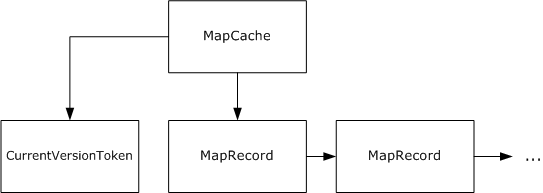 Figure 1: User Name Mapping Protocol data model: ClientThere are three elements in the model: MapCache, MapRecord, and CurrentVersionToken.MapCache: The MapCache element models the information that the client has collected from the server by enumerating maps using the DUMPALLMAPSXXX_PROC. The MapCache element contains a list (or array) of MapRecord elements, each of which describes the mapping between a Windows and a UNIX account.MapRecord: The MapRecord element models the information for a single Windows-to-UNIX user account mapping or group account mapping. It contains the UNIX account name and UID, a GID, and the supplementary GID details that correspond to a Windows account name and domain.CurrentVersionToken: This element models the version of the cache as a whole. This element is guaranteed by the server to be different for different versions of the MapCache. Clients can use this element to implement cache consistency with respect to the server by periodically polling this token by using the GETCURRENTVERSIONTOKEN_PROC procedure.TimersThere are no timers in the User Name Mapping Protocol beyond those used by SUNRPC.InitializationNone.Higher-Layer Triggered EventsNone.Message Processing Events and Sequencing RulesThe User Name Mapping Protocol allows a User Name Mapping Protocol client to retrieve a complete set of account mappings from the server and to maintain a copy of these mappings in a local cache. The client uses a combination of the DUMPALLMAPSXXX_PROC and GETCURRENTVERSIONTOKEN_PROC procedure calls to retrieve the account mappings and to check for updates to the account mappings in the server, respectively. The DUMPALLMAPSXXX_PROC procedure that is chosen is determined by the type of information that the User Name Mapping Protocol client chooses to cache.All procedures other than DUMPALLMAPSXXX_PROC are self-contained in that they do not require any other procedures to be sequenced in order to complete successfully. The User Name Mapping Protocol client does not need to maintain any state to implement sequencing across procedure calls.For all procedures, the processing rules for a server-returned response packet are specified in [RFC1057] section 8. The client MUST interpret server procedure response status of MSG_ACCEPTED or MSG_DENIED according to those rules.Making the Initial Account Mapping Request to the ServerThe sequence begins when a User Name Mapping Protocol client sends a DUMPALLMAPSXXX_PROC procedure request to the server, with the MapRecordIndex field equal to 0 to indicate the start of a new enumeration sequence and the PrincipalType field equal to the record type to be returned.Processing the Account Mapping Response from the ServerIf the DUMPALLMAPSXXX_PROC response from the server indicates success and the returned value of MappingRecordCount is less than the returned value of TotalMappingRecordCount, the client proceeds to section 3.1.5.3; the enumeration of account mappings returned from the server is incomplete and there are more records to retrieve.Otherwise, the enumeration returned is complete if the response indicates success. The client MAY send another DUMPALLMAPSXXX_PROC request to the server if the response indicates failure.Making Further Account Mapping Requests to the ServerThe User Name Mapping Protocol client continues to make further DUMPALLMAPSXXX_PROC requests, each time increasing the value of MapRecordIndex to the total number of map records returned by the server so far for this enumeration. For example, if the first reply returned 15 records, and the second reply returned 12 records, the third request in the sequence sets the MapRecordIndex to 27 (15 + 12). The User Name Mapping Protocol client continues to make requests until there are no more account mappings to retrieve from the server. This is indicated by a DUMPALLMAPSXXX_PROC reply that contains zero records (MappingRecordCount is 0), or if the next DUMPALLMAPSXXX_PROC request would set MapRecordIndex to TotalMappingRecordCount. TotalMappingRecordCount is returned in the server DUMPALLMAPSXXX_PROC response.If at any point the values of CurrentVersionTokenHighPart, CurrentVersionTokenLowPart, or TotalMappingRecordCount returned by the server in the DUMPALLMAPSXXX_PROC response change from the initial values returned when MapRecordIndex was set to 0 in the DUMPALLMAPSXXX_PROC request, the current enumeration MUST be abandoned and restarted with a new DUMPALLMAPSXXX_PROC request (MapRecordIndex equal to 0).Polling for Cache ConsistencyThe User Name Mapping Protocol client uses GETCURRENTVERSIONTOKEN_PROC to periodically check the server for cache consistency. Whenever any of the user or group account mappings on the server change, the tokens returned in the response to GETCURRENTVERSIONTOKEN_PROC are different, at which point the client MUST discard its cached copy of all the mappings in their entirety and enumerate the new set of mappings from the server.If CurrentVersionTokenHighPart and CurrentVersionTokenLowPart in the GETCURRENTVERSIONTOKEN_PROC reply are the same as those from the previous enumeration, there have been no changes to any map records, and any cache of map records being maintained by the User Name Mapping Protocol client is still valid. If either CurrentVersionTokenHighPart or CurrentVersionTokenLowPart in the GETCURRENTVERSIONTOKEN_PROC reply differs from those returned by the previous enumeration, the mapping records have been updated, and the User Name Mapping Protocol client MUST consider the local cached copies of the mapping records as out of date and MUST repeat the enumeration to get the updated set of mapping records.Timer EventsNone.Local EventsNone.Server DetailsAbstract Data ModelThis section describes a conceptual model of possible data organization that an implementation maintains to participate in this protocol. The described organization is provided to facilitate the explanation of how the protocol behaves. This document does not mandate that implementations adhere to this model, as long as their external behavior is consistent with that described in this document.The User Name Mapping Protocol server maintains a database of account mappings and provides procedures for enumeration of these account mappings. The server maintains a unique 64-bit sequence number that is initialized at server startup and changed whenever the database of maps is updated.The User Name Mapping Protocol server returns the 64-bit sequence number to the clients to allow them to implement a polling-based cache consistency scheme that times out locally cached copies of account mappings on the client.The following figure shows the data model for the User Name Mapping Protocol server.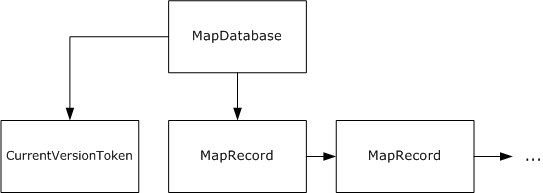 Figure 2: User Name Mapping Protocol data model: ServerThere are three elements in the model: MapDatabase, MapRecord, and CurrentVersionToken.MapDatabase: The MapDatabase element models a nonvolatile store of mapping information between Windows and UNIX accounts. This element contains a set of MapRecord elements and a CurrentVersionToken element.MapRecord: The MapRecord element models the information for a single Windows-to-UNIX user account mapping or group account mapping. It contains the UNIX account name and UID, a GID, and the supplementary GID details that correspond to a Windows account name and domain.CurrentVersionToken: This element models the version of the MapDatabase as a whole. This element MUST be guaranteed by the server to be unique following each update to the MapDatabase. TimersNone.InitializationNone.Higher-Layer Triggered EventsNone.Message Processing Events and Sequencing RulesProcessing for All ProceduresThe User Name Mapping Protocol server performs a simple lookup or enumeration service on behalf of clients. As described in section 3.2.1, the server maintains a set of current mappings that it traverses to answer queries by clients. For each lookup procedure from the client, the User Name Mapping Protocol server queries the persistent data store of account mappings and returns details of the located map, if found.The SUNRPC response packet generated by the User Name Mapping Protocol server adheres to the rules indicated in [RFC1057] section 8. Whenever a well-formed SUNRPC request is received, the body of the response packet MUST have a status of MSG_ACCEPTED to indicate a successful receipt of the packet.<8>The server MUST return an error of SUNRPC PROG_MISMATCH whenever the client requests a program version other than 1 or 2.In all cases where the server fails to decode the lookup or enumeration procedure request arguments, it MUST return a response error value of GARBAGE_ARGS.In all cases where the lookup or enumeration request succeeds, the server MUST return a SUCCESS status in the reply body and encode the procedure-specific return values according to the XDR rules defined in [RFC4506].Processing of DUMPALLMAPSXXX_PROC Request and GETCURRENTVERSIONTOKEN_PROC RequestProcessing the Initial Account Mapping Request from the ClientThe User Name Mapping Protocol server replies to the DUMPALLMAPSXXX_PROC request with a two-part version token (CurrentVersionTokenHighPart and CurrentVersionTokenLowPart), a count of the number of maps in the reply (MappingRecordCount), the total number of maps available on the server (TotalMappingRecordCount), and a list of MappingRecordCount mapping records that begin at the MapRecordIndex index equal to 0. The number of account mapping records returned by the server to the client is implementation specific.<9><10>Processing Further Account Mapping Requests from the ClientThe User Name Mapping Protocol server replies to the DUMPALLMAPSXXX_PROC request with the next set of mapping records, starting with the map record at the MapRecordIndex index requested. If the MapRecordIndex requested is out of bounds of the TotalMappingRecordCount number of account mappings stored on the server, MappingRecordCount MUST be returned with a value of 0, and no records are returned. The number of account mapping records returned by the server to the client is implementation specific. For example, the server might limit the number of mappings returned to the amount of data that can fit in a single SUNRPC packet of a chosen maximum size.<11><12><13>Processing the Client Account Mapping Cache RefreshThe User Name Mapping Protocol server replies with CurrentVersionTokenHighPart and CurrentVersionTokenLowPart in the GETCURRENTVERSIONTOKEN_PROC reply set to an implementation-specific value. If the account mappings have been changed since a client's previous GETCURRENTVERSIONTOKEN_PROC or DUMPALLMAPSXXX_PROC enumeration request, the values returned to the client MUST be different from the values returned for the previous request to GETCURRENTVERSIONTOKEN_PROC or DUMPALLMAPSXXX_PROC. (The method used to track changes in account mappings is implementation specific.) If the account mappings have not changed, the values returned to the client MUST be the values returned for the previous request to GETCURRENTVERSIONTOKEN_PROC or DUMPALLMAPSXXX_PROC.<14>Timer EventsNone.Other Local EventsNone.Protocol ExamplesSeveral examples of network traffic for common User Name Mapping Protocol SUNRPC procedures are outlined in the following sections, giving an indication of normal traffic flow. The example network traffic is illustrated with the aid of the following sample user and group mapping database at the server. In this example, a sample User Name Mapping Protocol SUNRPC service has been configured on the server to map users in the Windows domain "nfs-dom-1" to POSIX user and group identifiers.Advanced User MappingsAdvanced Group MappingsSimple User MappingsSimple Group MappingsGETWINDOWSCREDSFROMUNIXUSERNAME_PROCThe client sends a SUNRPC packet to the User Name Mapping Protocol service requesting the Windows account mapping for POSIX user "root". The client asks for a match on the POSIX username alone in the SearchOption of the procedure.  Frame: + Ethernet: Etype = Internet IP (IPv4)+ Ipv4: Next Protocol = UDP, Packet ID = 33455, Total IP Length = 88+ Udp: SrcPort = 965, DstPort = UNM(819), Length = 68- Rpc: Call, Program = mapsvc, Procedure =  GETWINDOWSCREDSFROMUNIXUSERNAME_PROC    TransactionID: 1221413202 (0x48CD4952)    MessageType: Call  - ServiceCall:       RPCVersionNumber: 2 (0x2)      ProgramNumber: mapsvc, 351455(0x00055CDF)      ProgramVersion: 2 (0x2)      ProcedureNumber: GETWINDOWSCREDSFROMUNIXUSERNAME_PROC    - Credential: No Identity Authentication        Flavor: No Identity Authentication        AuthDataLength: 0 (0x0)    - Verification:         Flavor: No Identity Authentication        AuthDataLength: 0 (0x0)- Unm: GETWINDOWSCREDSFROMUNIXUSERNAME_PROC Call  - UnixUser:       SearchOption: UnixAccountName is valid (0x1)      Reserved: Send as 0x00000000      ID: 0    - UnixAccountName: 0x1      - UNMName: root          Length: 4          Data: rootThe User Name Mapping Protocol service on the server responds with a SUNRPC response packet with the advanced map for POSIX user "root" to Windows user "nfs-dom-1\administrator", illustrated as follows.  Frame: + Ethernet: Etype = Internet IP (IPv4)+ Ipv4: Next Protocol = UDP, Packet ID = 62340, Total IP Length = 88+ Udp: SrcPort = UNM(819), DstPort = 965, Length = 68- Rpc: Reply, Status = Message accepted, Detail = Call succeeded    TransactionID: 1221413202 (0x48CD4952)    MessageType: Reply  - ServiceReply:       ReplyStatus: Message accepted    - MessageAccepted:       - Verification:           Flavor: No Identity Authentication          AuthDataLength: 0 (0x0)        AcceptState: Call succeeded- Unm: GETWINDOWSCREDSFROMUNIXUSERNAME_PROC Reply  - WindowsCreds:       Status: 0      Reserved: Send as 0x00000000    - WindowsAccountName: 0x1      - UNMWindowsName: nfs-dom-1\administrator          Length: 23          Data: nfs-dom-1\administrator          Padding: Binary Large Object (1 Bytes)GETUNIXCREDSFROMNTUSERNAME_PROCThe client sends a SUNRPC packet to the User Name Mapping Protocol service that requests the POSIX account mapping for the Windows user "nfs-dom-1\administrator".  Frame: + Ethernet: Etype = Internet IP (IPv4)+ Ipv4: Next Protocol = UDP, Packet ID = 40198, Total IP Length = 96+ Udp: SrcPort = 965, DstPort = UNM(819), Length = 76- Rpc: Call, Program = mapsvc, Procedure =  GETUNIXCREDSFROMNTUSERNAME_PROC    TransactionID: 1305299282 (0x4DCD4952)    MessageType: Call  - ServiceCall:       RPCVersionNumber: 2 (0x2)      ProgramNumber: mapsvc, 351455(0x00055CDF)      ProgramVersion: 2 (0x2)      ProcedureNumber: GETUNIXCREDSFROMNTUSERNAME_PROC    - Credential: No Identity Authentication        Flavor: No Identity Authentication        AuthDataLength: 0 (0x0)    - Verification:         Flavor: No Identity Authentication        AuthDataLength: 0 (0x0)- Unm: GETUNIXCREDSFROMNTUSERNAME_PROC Call  - WindowsUserAccountName:     - WindowsAccountName: 0x1      - UNMName: nfs-dom-1\administrator          Length: 23          Data: nfs-dom-1\administrator          Padding: Binary Large Object (1 Bytes)The User Name Mapping Protocol service on the server responds with a SUNRPC response packet with the advanced map for Windows user "nfs-dom-1\administrator" to POSIX user "root" with UID 0 and GID 0, illustrated as follows.  Frame: + Ethernet: Etype = Internet IP (IPv4)+ Ipv4: Next Protocol = UDP, Packet ID = 20813, Total IP Length = 76+ Udp: SrcPort = UNM(819), DstPort = 965, Length = 56- Rpc: Reply, Status = Message accepted, Detail = Call succeeded    TransactionID: 1305299282 (0x4DCD4952)    MessageType: Reply  - ServiceReply:       ReplyStatus: Message accepted    - MessageAccepted:       - Verification:           Flavor: No Identity Authentication          AuthDataLength: 0 (0x0)        AcceptState: Call succeeded- Unm: GETUNIXCREDSFROMNTUSERNAME_PROC Reply  - UnixCreds:     - UnixAccountName: 0x1      - UNMName: root          Length: 4          Data: root      ID: 0      GidCount: 2    - GID:         GID: 1        GID: 1AUTHUSINGUNIXCREDS_PROCThe client sends a SUNRPC packet to the User Name Mapping Protocol service requesting the POSIX account details for the POSIX user "root" with an empty password.  Frame: + Ethernet: Etype = Internet IP (IPv4)+ Ipv4: Next Protocol = UDP, Packet ID = 41135, Total IP Length = 80+ Udp: SrcPort = 965, DstPort = UNM(819), Length = 60- Rpc: Call, Program = mapsvc, Procedure = AUTHUSINGUNIXCREDS_PROC    TransactionID: 1322076498 (0x4ECD4952)    MessageType: Call  - ServiceCall:       RPCVersionNumber: 2 (0x2)      ProgramNumber: mapsvc, 351455(0x00055CDF)      ProgramVersion: 2 (0x2)      ProcedureNumber: AUTHUSINGUNIXCREDS_PROC    - Credential: No Identity Authentication        Flavor: No Identity Authentication        AuthDataLength: 0 (0x0)    - Verification:         Flavor: No Identity Authentication        AuthDataLength: 0 (0x0)- Unm: AUTHUSINGUNIXCREDS_PROC Call  - UnixUserAuth:     - UnixUserAccountName: 0x1      - UNMName: root          Length: 4          Data: root    - UnixUserAccountPassword: 0x1      - UNMName:           Length: 0          Data:The User Name Mapping Protocol service on the server responds with a SUNRPC response packet with the mapped POSIX account details for the user "root", illustrated as follows.  Frame: + Ethernet: Etype = Internet IP (IPv4)+ Ipv4: Next Protocol = UDP, Packet ID = 25985, Total IP Length = 76+ Udp: SrcPort = UNM(819), DstPort = 965, Length = 56- Rpc: Reply, Status = Message accepted, Detail = Call succeeded    TransactionID: 1322076498 (0x4ECD4952)    MessageType: Reply  - ServiceReply:       ReplyStatus: Message accepted    - MessageAccepted:       - Verification:           Flavor: No Identity Authentication          AuthDataLength: 0 (0x0)        AcceptState: Call succeeded- Unm: AUTHUSINGUNIXCREDS_PROC Reply  - UnixCreds:     - UnixUserAccountPassword: 0x1      - UNMName: x          Length: 1          Data: x          Padding: Binary Large Object (3 Bytes)      ID: 0      GidCount: 2    - GID:         GID: 1        GID: 1DUMPALLMAPS_PROCThe client sends a SUNRPC packet to the User Name Mapping Protocol service that requests an enumeration of all user maps (PrincipalType=0) starting at index zero (MapRecordIndex=0).  Frame: + Ethernet: Etype = Internet IP (IPv4)+ Ipv4: Next Protocol = UDP, Packet ID = 57181, Total IP Length = 76+ Udp: SrcPort = 965, DstPort = UNM(819), Length = 56- Rpc: Call, Program = mapsvc, Procedure = DUMPALLMAPS_PROC    TransactionID: 1238190418 (0x49CD4952)    MessageType: Call  - ServiceCall:       RPCVersionNumber: 2 (0x2)      ProgramNumber: mapsvc, 351455(0x00055CDF)      ProgramVersion: 2 (0x2)      ProcedureNumber: DUMPALLMAPS_PROC    - Credential: No Identity Authentication        Flavor: No Identity Authentication        AuthDataLength: 0 (0x0)    - Verification:         Flavor: No Identity Authentication        AuthDataLength: 0 (0x0)- Unm: DUMPALLMAPS_PROC Call  - EnumCursor:       PrincipalType: Enumerate user account mappings (0)      MapRecordIndex: 0The User Name Mapping Protocol service on the server responds with a listing of advanced and simple user mappings in the database. The response packet includes a sequence number that indicates the version for the current set of account mappings, a record count that indicates the number of mappings returned as a part of the current packet payload, the total number of maps in the database of the requested types, and finally, the individual maps themselves.  Frame: + Ethernet: Etype = Internet IP (IPv4)+ Ipv4: Next Protocol = UDP, Packet ID = 45847, Total IP Length = 308+ Udp: SrcPort = UNM(819), DstPort = 965, Length = 288- Rpc: Reply, Status = Message accepted, Detail = Call succeeded    TransactionID: 1238190418 (0x49CD4952)    MessageType: Reply  - ServiceReply:       ReplyStatus: Message accepted    - MessageAccepted:       - Verification:           Flavor: No Identity Authentication          AuthDataLength: 0 (0x0)        AcceptState: Call succeeded- Unm: DUMPALLMAPS_PROC Reply  - Mapping:     - Token:         CurrentVersionTokenLowPart: 19924186        CurrentVersionTokenHighPart: 0      MappingRecordCount: 8      TotalMappingRecordCount: 8    - Map:       - WindowsAccountName: 0x1        - UNMName: nfs-dom-1\administrator            Length: 23            Data: nfs-dom-1\administrator            Padding: Binary Large Object (1 Bytes)      - UnixAccountName: 0x1        - UNMName: root            Length: 4            Data: root        ID: 0    - Map:       - WindowsAccountName: 0x1        - UNMName: NFS-DOM-1\u1            Length: 12            Data: NFS-DOM-1\u1      - UnixAccountName: 0x1        - UNMName: u1            Length: 2            Data: u1            Padding: Binary Large Object (2 Bytes)        ID: 401    - Map:       - WindowsAccountName: 0x1        - UNMName: NFS-DOM-1\u2            Length: 12            Data: NFS-DOM-1\u2      - UnixAccountName: 0x1        - UNMName: u2            Length: 2            Data: u2            Padding: Binary Large Object (2 Bytes)        ID: 402    - Map:       - WindowsAccountName: 0x1        - UNMName: NFS-DOM-1\u3            Length: 12            Data: NFS-DOM-1\u3      - UnixAccountName: 0x1        - UNMName: u3            Length: 2            Data: u3            Padding: Binary Large Object (2 Bytes)        ID: 403    - Map:       - WindowsAccountName: 0x1        - UNMName: NFS-DOM-1\spec            Length: 14            Data: NFS-DOM-1\spec            Padding: Binary Large Object (2 Bytes)      - UnixAccountName: 0x1        - UNMName: spec            Length: 4            Data: spec        ID: 500    - Map:       - WindowsAccountName: 0x1        - UNMName: NFS-DOM-1\u4            Length: 12            Data: NFS-DOM-1\u4      - UnixAccountName: 0x1        - UNMName: u4            Length: 2            Data: u4            Padding: Binary Large Object (2 Bytes)        ID: 404    - Map:       - WindowsAccountName: 0x1        - UNMName: NFS-DOM-1\u5            Length: 12            Data: NFS-DOM-1\u5      - UnixAccountName: 0x1        - UNMName: u5            Length: 2            Data: u5            Padding: Binary Large Object (2 Bytes)        ID: 405    - Map:       - WindowsAccountName: 0x1        - UNMName: NFS-DOM-1\u6            Length: 12            Data: NFS-DOM-1\u6      - UnixAccountName: 0x1        - UNMName: u6            Length: 2            Data: u6            Padding: Binary Large Object (2 Bytes)        ID: 406GETCURRENTVERSIONTOKEN_PROCThe client sends a SUNRPC packet to the User Name Mapping Protocol service that requests the current account mapping sequence number for the set of mapping records held by the server.  Frame: + Ethernet: Etype = Internet IP (IPv4)+ Ipv4: Next Protocol = UDP, Packet ID = 47908, Total IP Length = 76+ Udp: SrcPort = 965, DstPort = UNM(819), Length = 56- Rpc: Call, Program = mapsvc, Procedure = GETCURRENTVERSIONTOKEN_PROC    TransactionID: 1422739794 (0x54CD4952)    MessageType: Call  - ServiceCall:       RPCVersionNumber: 2 (0x2)      ProgramNumber: mapsvc, 351455(0x00055CDF)      ProgramVersion: 2 (0x2)      ProcedureNumber: GETCURRENTVERSIONTOKEN_PROC    - Credential: No Identity Authentication        Flavor: No Identity Authentication        AuthDataLength: 0 (0x0)    - Verification:         Flavor: No Identity Authentication        AuthDataLength: 0 (0x0)- Unm: GETCURRENTVERSIONTOKEN_PROC Call  - SequenceNumber:       CurrentVersionTokenLowPart: 11337900      CurrentVersionTokenHighPart: 0The User Name Mapping Protocol service on the server responds with a SUNRPC response packet with the current sequence number value for the set of mapping records held by it, illustrated as follows.  Frame: + Ethernet: Etype = Internet IP (IPv4)+ Ipv4: Next Protocol = UDP, Packet ID = 38726, Total IP Length = 60+ Udp: SrcPort = UNM(819), DstPort = 965, Length = 40- Rpc: Reply, Status = Message accepted, Detail = Call succeeded    TransactionID: 1422739794 (0x54CD4952)    MessageType: Reply  - ServiceReply:       ReplyStatus: Message accepted    - MessageAccepted:       - Verification:           Flavor: No Identity Authentication          AuthDataLength: 0 (0x0)        AcceptState: Call succeeded- Unm: GETCURRENTVERSIONTOKEN_PROC Reply  - SequenceNumber:       CurrentVersionTokenLowPart: 19924186      CurrentVersionTokenHighPart: 0DUMPALLMAPSEX_PROCThe client sends a SUNRPC packet to the User Name Mapping Protocol service requesting an enumeration of all user maps (PrincipalType=0) starting at index zero (MapRecordIndex=0).  Frame: + Ethernet: Etype = Internet IP (IPv4)+ Ipv4: Next Protocol = UDP, Packet ID = 48740, Total IP Length = 76+ Udp: SrcPort = 965, DstPort = UNM(819), Length = 56- Rpc: Call, Program = mapsvc, Procedure = DUMPALLMAPSEX_PROC    TransactionID: 1439517010 (0x55CD4952)    MessageType: Call  - ServiceCall:       RPCVersionNumber: 2 (0x2)      ProgramNumber: mapsvc, 351455(0x00055CDF)      ProgramVersion: 2 (0x2)      ProcedureNumber: DUMPALLMAPSEX_PROC    - Credential: No Identity Authentication        Flavor: No Identity Authentication        AuthDataLength: 0 (0x0)    - Verification:         Flavor: No Identity Authentication        AuthDataLength: 0 (0x0)- Unm: DUMPALLMAPSEX_PROC Call  - EnumCursor:       PrincipalType: Enumerate user account mappings      MapRecordIndex: 0The User Name Mapping Protocol service on the server responds with a listing of advanced and simple user mappings in the database. The response packet includes a sequence number that indicates the version for the current set of account mappings, a record count that indicates the number of mappings returned as a part of the current packet payload, the total number of maps in the database of the requested types, and finally, the individual maps themselves.  Frame: + Ethernet: Etype = Internet IP (IPv4)+ Ipv4: Next Protocol = UDP, Packet ID = 42795, Total IP Length = 464+ Udp: SrcPort = UNM(819), DstPort = 965, Length = 444- Rpc: Reply, Status = Message accepted, Detail = Call succeeded    TransactionID: 1439517010 (0x55CD4952)    MessageType: Reply  - ServiceReply:       ReplyStatus: Message accepted    - MessageAccepted:       - Verification:           Flavor: No Identity Authentication          AuthDataLength: 0 (0x0)        AcceptState: Call succeeded- Unm: DUMPALLMAPSEX_PROC Reply  - Maps: Count = 8    - Token:         CurrentVersionTokenLowPart: 19924186        CurrentVersionTokenHighPart: 0      MappingRecordCount: 8      TotalMappingRecordCount: 8    - Map: 0x1      - UNMMapString: *:nfs-dom-1\administrator:0:PCNFS:PCNFS:        root:x:0:1:1          Length: 52          Data: *:nfs-dom-1\administrator:0:PCNFS:PCNFS:root:x:0:1:1    - Map: 0x1      - UNMMapString: *:NFS-DOM-1\u1:0:PCNFS:PCNFS:u1:x:401:401          Length: 41          Data: *:NFS-DOM-1\u1:0:PCNFS:PCNFS:u1:x:401:401          Padding: Binary Large Object (3 Bytes)    - Map: 0x1      - UNMMapString: *:NFS-DOM-1\u2:0:PCNFS:PCNFS:u2:x:402:401          Length: 41          Data: *:NFS-DOM-1\u2:0:PCNFS:PCNFS:u2:x:402:401          Padding: Binary Large Object (3 Bytes)    - Map: 0x1      - UNMMapString: *:NFS-DOM-1\u3:0:PCNFS:PCNFS:u3:x:403:402          Length: 41          Data: *:NFS-DOM-1\u3:0:PCNFS:PCNFS:u3:x:403:402          Padding: Binary Large Object (3 Bytes)    - Map: 0x1      - UNMMapString: -:NFS-DOM-1\spec:0:PCNFS:PCNFS:spec:x:500:500          Length: 45          Data: -:NFS-DOM-1\spec:0:PCNFS:PCNFS:spec:x:500:500          Padding: Binary Large Object (3 Bytes)    - Map: 0x1      - UNMMapString: -:NFS-DOM-1\u4:0:PCNFS:PCNFS:u4:x:404:402          Length: 41          Data: -:NFS-DOM-1\u4:0:PCNFS:PCNFS:u4:x:404:402          Padding: Binary Large Object (3 Bytes)    - Map: 0x1      - UNMMapString: -:NFS-DOM-1\u5:0:PCNFS:PCNFS:u5:x:405:401          Length: 41          Data: -:NFS-DOM-1\u5:0:PCNFS:PCNFS:u5:x:405:401          Padding: Binary Large Object (3 Bytes)    - Map: 0x1      - UNMMapString: -:NFS-DOM-1\u6:0:PCNFS:PCNFS:u6:x:406:402          Length: 41          Data: -:NFS-DOM-1\u6:0:PCNFS:PCNFS:u6:x:406:402          Padding: Binary Large Object (3 Bytes)GETWINDOWSGROUPFROMUNIXGROUPNAME_PROCThe client sends a SUNRPC packet to the User Name Mapping Protocol service requesting the Windows group mapping for POSIX group "bin".  Frame: + Ethernet: Etype = Internet IP (IPv4)+ Ipv4: Next Protocol = UDP, Packet ID = 53170, Total IP Length = 88+ Udp: SrcPort = 965, DstPort = UNM(819), Length = 68- Rpc: Call, Program = mapsvc, Procedure =  GETNTCREDSFROMUNIXGROUPNAME_PROC    TransactionID: 1473071442 (0x57CD4952)    MessageType: Call  - ServiceCall:       RPCVersionNumber: 2 (0x2)      ProgramNumber: mapsvc, 351455(0x00055CDF)      ProgramVersion: 2 (0x2)      ProcedureNumber: GETNTCREDSFROMUNIXGROUPNAME_PROC    - Credential: No Identity Authentication        Flavor: No Identity Authentication        AuthDataLength: 0 (0x0)    - Verification:         Flavor: No Identity Authentication        AuthDataLength: 0 (0x0)- Unm: GETNTCREDSFROMUNIXGROUPNAME_PROC Call  - UnixGroupAccount:       SearchOption: UnixAccountName and ID are both valid      Reserved: Send as 0x00000000      ID: 1    - UnixAccountName: 0x1      - UNMName: bin          Length: 3          Data: bin          Padding: Binary Large Object (1 Bytes)The User Name Mapping Protocol service on the server responds with a SUNRPC response packet with the group map for POSIX group "bin" to Windows group "nfs-dom-1\Domain Admins", illustrated as follows.  Frame: + Ethernet: Etype = Internet IP (IPv4)+ Ipv4: Next Protocol = UDP, Packet ID = 49784, Total IP Length = 88+ Udp: SrcPort = UNM(819), DstPort = 965, Length = 68- Rpc: Reply, Status = Message accepted, Detail = Call succeeded    TransactionID: 1473071442 (0x57CD4952)    MessageType: Reply  - ServiceReply:       ReplyStatus: Message accepted    - MessageAccepted:       - Verification:           Flavor: No Identity Authentication          AuthDataLength: 0 (0x0)        AcceptState: Call succeeded- Unm: GETNTCREDSFROMUNIXGROUPNAME_PROC Reply  - WindowsCreds:       Status: 0      Reserved: Send as 0x00000000    - WindowsAccountName: 0x1      - UNMWindowsName: NFS-DOM-1\Domain Admins          Length: 23          Data: NFS-DOM-1\Domain Admins          Padding: Binary Large Object (1 Bytes)GETUNIXCREDSFROMNTGROUPNAME_PROCThe client sends a SUNRPC packet to the User Name Mapping Protocol service requesting the POSIX group mapping for the Windows group "nfs-dom-1\g1".  Frame: + Ethernet: Etype = Internet IP (IPv4)+ Ipv4: Next Protocol = UDP, Packet ID = 54821, Total IP Length = 84+ Udp: SrcPort = 965, DstPort = UNM(819), Length = 64- Rpc: Call, Program = mapsvc, Procedure =  GETUNIXCREDSFROMNTGROUPNAME_PROC    TransactionID: 1489848658 (0x58CD4952)    MessageType: Call  - ServiceCall:       RPCVersionNumber: 2 (0x2)      ProgramNumber: mapsvc, 351455(0x00055CDF)      ProgramVersion: 2 (0x2)      ProcedureNumber: GETUNIXCREDSFROMNTGROUPNAME_PROC    - Credential: No Identity Authentication        Flavor: No Identity Authentication        AuthDataLength: 0 (0x0)    - Verification:         Flavor: No Identity Authentication        AuthDataLength: 0 (0x0)- Unm: GETUNIXCREDSFROMNTGROUPNAME_PROC Call  - WindowsGroupAccountName:     - WindowsAccountName: 0x1      - UNMName: nfs-dom-1\g1          Length: 12          Data: nfs-dom-1\g1The User Name Mapping Protocol service on the server responds with a SUNRPC response packet with the group map for Windows group "nfs-dom-1\g1" to the POSIX group "g1", illustrated as follows.  Frame: + Ethernet: Etype = Internet IP (IPv4)+ Ipv4: Next Protocol = UDP, Packet ID = 50256, Total IP Length = 68+ Udp: SrcPort = UNM(819), DstPort = 965, Length = 48- Rpc: Reply, Status = Message accepted, Detail = Call succeeded    TransactionID: 1489848658 (0x58CD4952)    MessageType: Reply  - ServiceReply:       ReplyStatus: Message accepted    - MessageAccepted:       - Verification:           Flavor: No Identity Authentication          AuthDataLength: 0 (0x0)        AcceptState: Call succeeded- Unm: GETUNIXCREDSFROMNTGROUPNAME_PROC Reply  - UnixCreds:     - UnixAccountName: 0x1      - UNMName: g1          Length: 2          Data: g1          Padding: Binary Large Object (2 Bytes)      ID: 401      GidCount: 0GETUNIXCREDSFROMNTUSERSID_PROCThe client sends a SUNRPC packet to the User Name Mapping Protocol service requesting the POSIX credentials for the Windows user SID "S-1-5-21-3994172400-2625080034-4079281819-500" that represents Windows user account "nfs-dom-1\administrator".  Frame: + Ethernet: Etype = Internet IP (IPv4)+ Ipv4: Next Protocol = UDP, Packet ID = 51864, Total IP Length = 100+ Udp: SrcPort = 1013, DstPort = UNM(819), Length = 80- Rpc: Call, Program = mapsvc, Procedure =  GETUNIXCREDSFROMNTUSERSID_PROC    TransactionID: 1238234037 (0x49CDF3B5)    MessageType: Call  - ServiceCall:       RPCVersionNumber: 2 (0x2)      ProgramNumber: mapsvc, 351455(0x00055CDF)      ProgramVersion: 2 (0x2)      ProcedureNumber: GETUNIXCREDSFROMNTUSERSID_PROC    - Credential: No Identity Authentication        Flavor: No Identity Authentication        AuthDataLength: 0 (0x0)    - Verification:         Flavor: No Identity Authentication        AuthDataLength: 0 (0x0)- Unm: GETUNIXCREDSFROMNTUSERSID_PROC Call  - Sid:       Sidlength: 28      SID: 01 05 00 00 00 00 00 05 15 00 00 00 F0 3B 12 EE           E2 8A 77 9C 9B E6 24 F3 F4 01 00 00The User Name Mapping Protocol service on the server responds with a SUNRPC response packet with the POSIX credentials for the mapped UNIX account that corresponds to Windows user "nfs-dom-1\Administrator" as POSIX user "root", illustrated as follows.  Frame: + Ethernet: Etype = Internet IP (IPv4)+ Ipv4: Next Protocol = UDP, Packet ID = 14698, Total IP Length = 76+ Udp: SrcPort = UNM(819), DstPort = 1013, Length = 56- Rpc: Reply, Status = Message accepted, Detail = Call succeeded    TransactionID: 1238234037 (0x49CDF3B5)    MessageType: Reply  - ServiceReply:       ReplyStatus: Message accepted    - MessageAccepted:       - Verification:           Flavor: No Identity Authentication          AuthDataLength: 0 (0x0)        AcceptState: Call succeeded- Unm: GETUNIXCREDSFROMNTUSERSID_PROC Reply  - UnixCreds:     - UnixAccountName: 0x1      - UNMName: root          Length: 4          Data: root      ID: 0      GidCount: 2    - GID:         GID: 1        GID: 1DUMPALLMAPSW_PROCThe client sends a SUNRPC packet to the User Name Mapping Protocol service requesting an enumeration of all user maps (PrincipalType=0) starting at index zero (MapRecordIndex=0).  Frame: + Ethernet: Etype = Internet IP (IPv4)+ Ipv4: Next Protocol = UDP, Packet ID = 59252, Total IP Length = 76+ Udp: SrcPort = 965, DstPort = UNM(819), Length = 56- Rpc: Call, Program = mapsvc, Procedure = DUMPALLMAPSW_PROC    TransactionID: 1590511954 (0x5ECD4952)    MessageType: Call  - ServiceCall:       RPCVersionNumber: 2 (0x2)      ProgramNumber: mapsvc, 351455(0x00055CDF)      ProgramVersion: 2 (0x2)      ProcedureNumber: DUMPALLMAPSW_PROC    - Credential: No Identity Authentication        Flavor: No Identity Authentication        AuthDataLength: 0 (0x0)    - Verification:         Flavor: No Identity Authentication        AuthDataLength: 0 (0x0)- Unm: DUMPALLMAPSW_PROC Call  - EnumCursor:       PrincipalType: Enumerate user account mappings      MapRecordIndex: 0The User Name Mapping Protocol service on the server responds with a listing of advanced and simple user mappings in the database. The response packet includes a sequence number that indicates the version for the current set of account mappings, a record count that indicates the number of mappings returned as a part of the current packet payload, the total number of maps in the database of the requested types, and finally, the individual maps themselves.  Frame: + Ethernet: Etype = Internet IP (IPv4)+ Ipv4: Next Protocol = UDP, Packet ID = 55477, Total IP Length = 424+ Udp: SrcPort = UNM(819), DstPort = 965, Length = 404- Rpc: Reply, Status = Message accepted, Detail = Call succeeded    TransactionID: 1590511954 (0x5ECD4952)    MessageType: Reply  - ServiceReply:       ReplyStatus: Message accepted    - MessageAccepted:       - Verification:           Flavor: No Identity Authentication          AuthDataLength: 0 (0x0)        AcceptState: Call succeeded- Unm: DUMPALLMAPSW_PROC Reply  - MappingW:     - Token:         CurrentVersionTokenLowPart: 19924186        CurrentVersionTokenHighPart: 0      MappingRecordCount: 8      TotalMappingRecordCount: 8    - Map:       - WindowsAccountName: 0x1        - UNMNameW: nfs-dom-1\administrator            Length: 46            Data: nfs-dom-1\administrator            Padding: Binary Large Object (2 Bytes)      - UnixAccountName: 0x1        - UNMNameW: root            Length: 8            Data: root        ID: 0    - Map:       - WindowsAccountName: 0x1        - UNMNameW: NFS-DOM-1\u1            Length: 24            Data: NFS-DOM-1\u1      - UnixAccountName: 0x1        - UNMNameW: u1            Length: 4            Data: u1        ID: 401    - Map:       - WindowsAccountName: 0x1        - UNMNameW: NFS-DOM-1\u2            Length: 24            Data: NFS-DOM-1\u2      - UnixAccountName: 0x1        - UNMNameW: u2            Length: 4            Data: u2        ID: 402    - Map:       - WindowsAccountName: 0x1        - UNMNameW: NFS-DOM-1\u3            Length: 24            Data: NFS-DOM-1\u3      - UnixAccountName: 0x1        - UNMNameW: u3            Length: 4            Data: u3        ID: 403    - Map:       - WindowsAccountName: 0x1        - UNMNameW: NFS-DOM-1\spec            Length: 28            Data: NFS-DOM-1\spec      - UnixAccountName: 0x1        - UNMNameW: spec            Length: 8            Data: spec        ID: 500    - Map:       - WindowsAccountName: 0x1        - UNMNameW: NFS-DOM-1\u4            Length: 24            Data: NFS-DOM-1\u4      - UnixAccountName: 0x1        - UNMNameW: u4            Length: 4            Data: u4        ID: 404    - Map:       - WindowsAccountName: 0x1        - UNMNameW: NFS-DOM-1\u5            Length: 24            Data: NFS-DOM-1\u5      - UnixAccountName: 0x1        - UNMNameW: u5            Length: 4            Data: u5        ID: 405    - Map:       - WindowsAccountName: 0x1        - UNMNameW: NFS-DOM-1\u6            Length: 24            Data: NFS-DOM-1\u6      - UnixAccountName: 0x1        - UNMNameW: u6            Length: 4            Data: u6        ID: 406DUMPALLMAPSEXW_PROCThe client sends a SUNRPC packet to the User Name Mapping Protocol service requesting an enumeration of all user maps (PrincipalType=0) starting at index zero (MapRecordIndex=0).  Frame: + Ethernet: Etype = Internet IP (IPv4)+ Ipv4: Next Protocol = UDP, Packet ID = 60653, Total IP Length = 76+ Udp: SrcPort = 965, DstPort = UNM(819), Length = 56- Rpc: Call, Program = mapsvc, Procedure = DUMPALLMAPSEXW_PROC    TransactionID: 1607289170 (0x5FCD4952)    MessageType: Call  - ServiceCall:       RPCVersionNumber: 2 (0x2)      ProgramNumber: mapsvc, 351455(0x00055CDF)      ProgramVersion: 2 (0x2)      ProcedureNumber: DUMPALLMAPSEXW_PROC    - Credential: No Identity Authentication        Flavor: No Identity Authentication        AuthDataLength: 0 (0x0)    - Verification:         Flavor: No Identity Authentication        AuthDataLength: 0 (0x0)- Unm: DUMPALLMAPSEXW_PROC Call  - EnumCursor:       PrincipalType: Enumerate user account mappings      MapRecordIndex: 0The User Name Mapping Protocol service on the server responds with a listing of advanced and simple user mappings in the database. The response packet includes a sequence number that indicates the version for the current set of account mappings, a record count that indicates the number of mappings returned as a part of the current packet payload, the total number of maps in the database of the requested types, and finally, the individual maps themselves.  Frame: + Ethernet: Etype = Internet IP (IPv4)+ Ipv4: Next Protocol = UDP, Packet ID = 56145, Total IP Length = 800+ Udp: SrcPort = UNM(819), DstPort = 965, Length = 780- Rpc: Reply, Status = Message accepted, Detail = Call succeeded    TransactionID: 1607289170 (0x5FCD4952)    MessageType: Reply  - ServiceReply:       ReplyStatus: Message accepted    - MessageAccepted:       - Verification:           Flavor: No Identity Authentication          AuthDataLength: 0 (0x0)        AcceptState: Call succeeded- Unm: DUMPALLMAPSEXW_PROC Reply  - MapsW:     - Token:         CurrentVersionTokenLowPart: 19924186        CurrentVersionTokenHighPart: 0      MappingRecordCount: 8      TotalMappingRecordCount: 8    - Map: 0x1      - UNMMapStringW: *:nfs-dom-1\administrator:0:PCNFS:PCNFS:        root:x:0:1:1          Length: 104          Data: *:nfs-dom-1\administrator:0:PCNFS:PCNFS:root:x:0:1:1    - Map: 0x1      - UNMMapStringW: *:NFS-DOM-1\u1:0:PCNFS:PCNFS:u1:x:401:401          Length: 82          Data: *:NFS-DOM-1\u1:0:PCNFS:PCNFS:u1:x:401:401          Padding: Binary Large Object (2 Bytes)    - Map: 0x1      - UNMMapStringW: *:NFS-DOM-1\u2:0:PCNFS:PCNFS:u2:x:402:401          Length: 82          Data: *:NFS-DOM-1\u2:0:PCNFS:PCNFS:u2:x:402:401          Padding: Binary Large Object (2 Bytes)    - Map: 0x1      - UNMMapStringW: *:NFS-DOM-1\u3:0:PCNFS:PCNFS:u3:x:403:402          Length: 82          Data: *:NFS-DOM-1\u3:0:PCNFS:PCNFS:u3:x:403:402          Padding: Binary Large Object (2 Bytes)    - Map: 0x1      - UNMMapStringW: -:NFS-DOM-1\spec:0:PCNFS:PCNFS:spec:x:500:500          Length: 90          Data: -:NFS-DOM-1\spec:0:PCNFS:PCNFS:spec:x:500:500          Padding: Binary Large Object (2 Bytes)    - Map: 0x1      - UNMMapStringW: -:NFS-DOM-1\u4:0:PCNFS:PCNFS:u4:x:404:402          Length: 82          Data: -:NFS-DOM-1\u4:0:PCNFS:PCNFS:u4:x:404:402          Padding: Binary Large Object (2 Bytes)    - Map: 0x1      - UNMMapStringW: -:NFS-DOM-1\u5:0:PCNFS:PCNFS:u5:x:405:401          Length: 82          Data: -:NFS-DOM-1\u5:0:PCNFS:PCNFS:u5:x:405:401          Padding: Binary Large Object (2 Bytes)    - Map: 0x1      - UNMMapStringW: -:NFS-DOM-1\u6:0:PCNFS:PCNFS:u6:x:406:402          Length: 82          Data: -:NFS-DOM-1\u6:0:PCNFS:PCNFS:u6:x:406:402          Padding: Binary Large Object (2 Bytes)GETWINDOWSUSERFROMUNIXUSERNAMEW_PROCThe client sends a SUNRPC packet to the User Name Mapping Protocol service requesting the Windows user mapping for POSIX user "root".  Frame: + Ethernet: Etype = Internet IP (IPv4)+ Ipv4: Next Protocol = UDP, Packet ID = 61716, Total IP Length = 92+ Udp: SrcPort = 965, DstPort = UNM(819), Length = 72- Rpc: Call, Program = mapsvc, Procedure =  GETNTCREDSFROMUNIXUSERNAMEW_PROC    TransactionID: 1624066386 (0x60CD4952)    MessageType: Call  - ServiceCall:       RPCVersionNumber: 2 (0x2)      ProgramNumber: mapsvc, 351455(0x00055CDF)      ProgramVersion: 2 (0x2)      ProcedureNumber: GETNTCREDSFROMUNIXUSERNAMEW_PROC    - Credential: No Identity Authentication        Flavor: No Identity Authentication        AuthDataLength: 0 (0x0)    - Verification:         Flavor: No Identity Authentication        AuthDataLength: 0 (0x0)- Unm: GETNTCREDSFROMUNIXUSERNAMEW_PROC Call  - UnixUserW:       SearchOption: UnixAccountName and ID are both valid      Reserved: Send as 0x00000000      ID: 0    - UnixAccountName: 0x1      - UNMNameW: root          Length: 8          Data: rootThe User Name Mapping Protocol service on the server responds with a SUNRPC response packet with the user map for POSIX user "root" to Windows user "nfs-dom-1\Administrator", illustrated as follows.  Frame: + Ethernet: Etype = Internet IP (IPv4)+ Ipv4: Next Protocol = UDP, Packet ID = 60521, Total IP Length = 112+ Udp: SrcPort = UNM(819), DstPort = 965, Length = 92- Rpc: Reply, Status = Message accepted, Detail = Call succeeded    TransactionID: 1624066386 (0x60CD4952)    MessageType: Reply  - ServiceReply:       ReplyStatus: Message accepted    - MessageAccepted:       - Verification:           Flavor: No Identity Authentication          AuthDataLength: 0 (0x0)        AcceptState: Call succeeded- Unm: GETNTCREDSFROMUNIXUSERNAMEW_PROC Reply  - WindowsCredsW:       Status: 0      Reserved: Send as 0x00000000    - WindowsAccountName: 0x1      - UNMWindowsNameW: nfs-dom-1\administrator          Length: 46          Data: nfs-dom-1\administrator          Padding: Binary Large Object (2 Bytes)GETUNIXCREDSFROMNTUSERNAMEW_PROCThe client sends a SUNRPC packet to the User Name Mapping Protocol service requesting the POSIX user mapping for the Windows user "nfs-dom-1\Administrator".  Frame: + Ethernet: Etype = Internet IP (IPv4)+ Ipv4: Next Protocol = UDP, Packet ID = 62611, Total IP Length = 120+ Udp: SrcPort = 965, DstPort = UNM(819), Length = 100- Rpc: Call, Program = mapsvc, Procedure =  GETUNIXCREDSFROMNTUSERNAMEW_PROC    TransactionID: 1640843602 (0x61CD4952)    MessageType: Call  - ServiceCall:       RPCVersionNumber: 2 (0x2)      ProgramNumber: mapsvc, 351455(0x00055CDF)      ProgramVersion: 2 (0x2)      ProcedureNumber: GETUNIXCREDSFROMNTUSERNAMEW_PROC    - Credential: No Identity Authentication        Flavor: No Identity Authentication        AuthDataLength: 0 (0x0)    - Verification:         Flavor: No Identity Authentication        AuthDataLength: 0 (0x0)- Unm: GETUNIXCREDSFROMNTUSERNAMEW_PROC Call  - WindowsUserAccountNameW:     - WindowsAccountName: 0x1      - UNMNameW: nfs-dom-1\administrator          Length: 46          Data: nfs-dom-1\administrator          Padding: Binary Large Object (2 Bytes)The User Name Mapping Protocol service on the server responds with a SUNRPC response packet with the user map for Windows user "nfs-dom-1\Administrator" to the POSIX user "root", illustrated as follows.  Frame: + Ethernet: Etype = Internet IP (IPv4)+ Ipv4: Next Protocol = UDP, Packet ID = 63086, Total IP Length = 80+ Udp: SrcPort = UNM(819), DstPort = 965, Length = 60- Rpc: Reply, Status = Message accepted, Detail = Call succeeded    TransactionID: 1640843602 (0x61CD4952)    MessageType: Reply  - ServiceReply:       ReplyStatus: Message accepted    - MessageAccepted:       - Verification:           Flavor: No Identity Authentication          AuthDataLength: 0 (0x0)        AcceptState: Call succeeded- Unm: GETUNIXCREDSFROMNTUSERNAMEW_PROC Reply  - UnixCredsW:     - UnixAccountName: 0x1      - UNMNameW: root          Length: 8          Data: root      ID: 0      GidCount: 2    - GID:         GID: 1        GID: 1AUTHUSINGUNIXCREDSW_PROCThe client sends a SUNRPC packet to the User Name Mapping Protocol service requesting the POSIX account details for the POSIX user "root" with an empty password.  Frame: + Ethernet: Etype = Internet IP (IPv4)+ Ipv4: Next Protocol = UDP, Packet ID = 64478, Total IP Length = 84+ Udp: SrcPort = 965, DstPort = UNM(819), Length = 64- Rpc: Call, Program = mapsvc, Procedure = AUTHUSINGUNIXCREDSW_PROC    TransactionID: 1724729682 (0x66CD4952)    MessageType: Call  - ServiceCall:       RPCVersionNumber: 2 (0x2)      ProgramNumber: mapsvc, 351455(0x00055CDF)      ProgramVersion: 2 (0x2)      ProcedureNumber: AUTHUSINGUNIXCREDSW_PROC    - Credential: No Identity Authentication        Flavor: No Identity Authentication        AuthDataLength: 0 (0x0)    - Verification:         Flavor: No Identity Authentication        AuthDataLength: 0 (0x0)- Unm: AUTHUSINGUNIXCREDSW_PROC Call  - UnixUserAuthW:     - UnixUserAccountName: 0x1      - UNMNameW: root          Length: 8          Data: root    - UnixUserAccountPassword: 0x1      - UNMNameW:           Length: 0          Data:The User Name Mapping Protocol service on the server responds with a SUNRPC response packet with the mapped POSIX account details for the user "root", illustrated as follows.  Frame: + Ethernet: Etype = Internet IP (IPv4)+ Ipv4: Next Protocol = UDP, Packet ID = 5741, Total IP Length = 76+ Udp: SrcPort = UNM(819), DstPort = 965, Length = 56- Rpc: Reply, Status = Message accepted, Detail = Call succeeded    TransactionID: 1724729682 (0x66CD4952)    MessageType: Reply  - ServiceReply:       ReplyStatus: Message accepted    - MessageAccepted:       - Verification:           Flavor: No Identity Authentication          AuthDataLength: 0 (0x0)        AcceptState: Call succeeded- Unm: AUTHUSINGUNIXCREDSW_PROC Reply  - UnixCredsW:     - UnixAccountPassword: 0x1      - UNMNameW: x          Length: 2          Data: x          Padding: Binary Large Object (2 Bytes)      ID: 0      GidCount: 2    - GID:         GID: 1        GID: 1GETWINDOWSGROUPFROMUNIXGROUPNAMEW_PROCThe client sends a SUNRPC packet to the User Name Mapping Protocol service requesting the Windows group mapping for POSIX group "g1".  Frame: + Ethernet: Etype = Internet IP (IPv4)+ Ipv4: Next Protocol = UDP, Packet ID = 65220, Total IP Length = 88+ Udp: SrcPort = 965, DstPort = UNM(819), Length = 68- Rpc: Call, Program = mapsvc, Procedure =  GETNTCREDSFROMUNIXGROUPNAMEW_PROC    TransactionID: 1741506898 (0x67CD4952)    MessageType: Call  - ServiceCall:       RPCVersionNumber: 2 (0x2)      ProgramNumber: mapsvc, 351455(0x00055CDF)      ProgramVersion: 2 (0x2)      ProcedureNumber: GETNTCREDSFROMUNIXGROUPNAMEW_PROC    - Credential: No Identity Authentication        Flavor: No Identity Authentication        AuthDataLength: 0 (0x0)    - Verification:         Flavor: No Identity Authentication        AuthDataLength: 0 (0x0)- Unm: GETNTCREDSFROMUNIXGROUPNAMEW_PROC Call  - UnixGroupAccountW:       SearchOption: UnixAccountName and ID are both valid      Reserved: Send as 0x00000000      ID: 401    - UnixAccountName: 0x1      - UNMNameW: g1          Length: 4          Data: g1The User Name Mapping Protocol service on the server responds with a SUNRPC response packet with the group map for POSIX group "bin" to Windows group "nfs-dom-1\Domain Admins", illustrated as follows.  Frame: + Ethernet: Etype = Internet IP (IPv4)+ Ipv4: Next Protocol = UDP, Packet ID = 8813, Total IP Length = 88+ Udp: SrcPort = UNM(819), DstPort = 965, Length = 68- Rpc: Reply, Status = Message accepted, Detail = Call succeeded    TransactionID: 1741506898 (0x67CD4952)    MessageType: Reply  - ServiceReply:       ReplyStatus: Message accepted    - MessageAccepted:       - Verification:           Flavor: No Identity Authentication          AuthDataLength: 0 (0x0)        AcceptState: Call succeeded- Unm: GETNTCREDSFROMUNIXGROUPNAMEW_PROC Reply  - WindowsCredsW:       Status: 0      Reserved: Send as 0x00000000    - WindowsAccountName: 0x1      - UNMWindowsNameW: NFS-DOM-1\g1          Length: 24          Data: NFS-DOM-1\g1GETUNIXCREDSFROMNTGROUPNAMEW_PROCThe client sends a SUNRPC packet to the User Name Mapping Protocol service requesting the POSIX group mapping for the Windows group "nfs-dom-1\Domain Admins".  Frame: + Ethernet: Etype = Internet IP (IPv4)+ Ipv4: Next Protocol = UDP, Packet ID = 2126, Total IP Length = 120+ Udp: SrcPort = 965, DstPort = UNM(819), Length = 100- Rpc: Call, Program = mapsvc, Procedure =  GETUNIXCREDSFROMNTGROUPNAMEW_PROC    TransactionID: 1758284114 (0x68CD4952)    MessageType: Call  - ServiceCall:       RPCVersionNumber: 2 (0x2)      ProgramNumber: mapsvc, 351455(0x00055CDF)      ProgramVersion: 2 (0x2)      ProcedureNumber: GETUNIXCREDSFROMNTGROUPNAMEW_PROC    - Credential: No Identity Authentication        Flavor: No Identity Authentication        AuthDataLength: 0 (0x0)    - Verification:         Flavor: No Identity Authentication        AuthDataLength: 0 (0x0)- Unm: GETUNIXCREDSFROMNTGROUPNAMEW_PROC Call  - WindowsGroupAccountNameW:     - WindowsAccountName: 0x1      - UNMNameW: nfs-dom-1\Domain Admins          Length: 46          Data: nfs-dom-1\Domain Admins          Padding: Binary Large Object (2 Bytes)The User Name Mapping Protocol service on the server responds with a SUNRPC response packet with the group map for Windows group "nfs-dom-1\Domain Adminis" to the POSIX group "bin", illustrated as follows.  Frame: + Ethernet: Etype = Internet IP (IPv4)+ Ipv4: Next Protocol = UDP, Packet ID = 14900, Total IP Length = 72+ Udp: SrcPort = UNM(819), DstPort = 965, Length = 52- Rpc: Reply, Status = Message accepted, Detail = Call succeeded    TransactionID: 1758284114 (0x68CD4952)    MessageType: Reply  - ServiceReply:       ReplyStatus: Message accepted    - MessageAccepted:       - Verification:           Flavor: No Identity Authentication          AuthDataLength: 0 (0x0)        AcceptState: Call succeeded- Unm: GETUNIXCREDSFROMNTGROUPNAMEW_PROC Reply  - UnixCredsW:     - UnixAccountName: 0x1      - UNMNameW: bin          Length: 6          Data: bin          Padding: Binary Large Object (2 Bytes)      ID: 1      GidCount: 0GETUNIXCREDSFROMNTUSERSIDW_PROCThe client sends a SUNRPC packet to the User Name Mapping Protocol service requesting the POSIX credentials for the Windows user SID "S-1-5-21-3994172400-2625080034-4079281819-500" representing Windows user account "nfs-dom-1\administrator".  Frame: + Ethernet: Etype = Internet IP (IPv4)+ Ipv4: Next Protocol = UDP, Packet ID = 50594, Total IP Length = 100+ Udp: SrcPort = 1013, DstPort = UNM(819), Length = 80- Rpc: Call, Program = mapsvc, Procedure =  GETUNIXCREDSFROMNTUSERSIDW_PROC    TransactionID: 1221456821 (0x48CDF3B5)    MessageType: Call  - ServiceCall:       RPCVersionNumber: 2 (0x2)      ProgramNumber: mapsvc, 351455(0x00055CDF)      ProgramVersion: 2 (0x2)      ProcedureNumber: GETUNIXCREDSFROMNTUSERSIDW_PROC    - Credential: No Identity Authentication        Flavor: No Identity Authentication        AuthDataLength: 0 (0x0)    - Verification:         Flavor: No Identity Authentication        AuthDataLength: 0 (0x0)- Unm: GETUNIXCREDSFROMNTGROUPNAMEW_PROC Call  - WindowsUserAccountNameW:     - WindowsAccountName: 0x1      - UNMNameW:           Length: 28          Data: 01 05 00 00 00 00 00 05 15 00 00 00 F0 3B 12 EE                E2 8A 77 9C 9B E6 24 F3 F4 01 00 00The User Name Mapping Protocol service on the server responds with a SUNRPC response packet with the POSIX credentials for the mapped UNIX account corresponding to Windows user "nfs-dom-1\Administrator" as POSIX user "root", illustrated as follows.  Frame: + Ethernet: Etype = Internet IP (IPv4)+ Ipv4: Next Protocol = UDP, Packet ID = 13116, Total IP Length = 80+ Udp: SrcPort = UNM(819), DstPort = 1013, Length = 60- Rpc: Reply, Status = Message accepted, Detail = Call succeeded    TransactionID: 1221456821 (0x48CDF3B5)    MessageType: Reply  - ServiceReply:       ReplyStatus: Message accepted    - MessageAccepted:       - Verification:           Flavor: No Identity Authentication          AuthDataLength: 0 (0x0)        AcceptState: Call succeeded- Unm: GETUNIXCREDSFROMNTGROUPNAMEW_PROC Reply  - UnixCredsW:     - UnixAccountName: 0x1      - UNMNameW: root          Length: 8          Data: root      ID: 0      GidCount: 2    - GID:         GID: 1        GID: 1SecurityThe User Name Mapping Protocol accepts requests with SUNRPC authentication level AUTH_NULL.Security Considerations for ImplementersNone.Index of Security ParametersNone.Appendix A: Full SunRPC IDLThis IDL section excludes the following procedures, which need to be coded separately because the IDL is unable to describe the returned data types. Sample code for the required structure definitions and encode/decode routines can be found in section 7.Version 1DUMPALLMAPS_PROC (procedure 4)DUMPALLMAPSEX_PROC (procedure 6)Version 2DUMPALLMAPS_PROC (procedure 4)DUMPALLMAPSEX_PROC (procedure 6)DUMPALLMAPSW_PROC (procedure 10)DUMPALLMAPSEXW_PROC (procedure 11)const MAXNAMELEN = 128;const MAXNAMELENx2 = 256;const MAXLINELEN = 256;const MAXLINELENx2 = 512;const MAXGIDS = 32;const MAXSIDLEN = 72;typedef opaque MapSvrMBCSNameString<MAXNAMELEN>;typedef opaque MapSvrUnicodeNameString<MAXNAMELENx2>;typedef opaque MapSvrMBCSWindowsNameString<MAXLINELEN>;typedef opaque MapSvrUnicodeWindowsNameString<MAXLINELENx2>;typedef opaque MapSvrMBCSMapString<MAXLINELEN>;typedef opaque MapSvrUnicodeMapString<MAXLINELENx2>;struct unix_account {    long SearchOption;    long Reserved;    long ID;    MapSvrMBCSNameString UnixAccountName;};struct unix_accountW {    long SearchOption;    long Reserved;    long ID;    MapSvrUnicodeNameString UnixAccountName;};struct unix_user_auth {    MapSvrMBCSNameString UnixUserAccountName;    MapSvrMBCSNameString UnixUserAccountPassword;};struct unix_user_authW {    MapSvrUnicodeNameString UnixUserAccountName;    MapSvrUnicodeNameString UnixUserAccountPassword;};struct windows_creds {    long Status;    long Reserved;    MapSvrMBCSWindowsNameString WindowsAccountName;};struct windows_credsW {    long Status;    long Reserved;    MapSvrUnicodeWindowsNameString WindowsAccountName;};struct windows_account {    MapSvrMBCSNameString WindowsAccountName;};struct windows_accountW {    MapSvrUnicodeNameString WindowsAccountName;};struct unix_auth {    MapSvrMBCSNameString UnixAccountPassword;    long ID;    long GIDArray<MAXGIDS>;};struct unix_authW {    MapSvrUnicodeNameString UnixAccountPassword;    long ID;    long GIDArray<MAXGIDS>;};struct unix_creds {    MapSvrMBCSNameString UnixAccountName;    long ID;    long GIDArray<MAXGIDS>;};struct unix_credsW {    MapSvrUnicodeNameString UnixAccountName;    long ID;    long GIDArray<MAXGIDS>;};struct dump_map_req {    long PrincipalType;    long MapRecordIndex;};struct sequence_number {    long CurrentVersionTokenLowPart;    long CurrentVersionTokenHighPart;};struct mapping_record {    MapSvrMBCSNameString WindowsAccountName;    MapSvrMBCSNameString UnixAccountName;    long ID;};struct sid {    char SID<MAXSIDLEN>;};struct mapping_recordW {    MapSvrUnicodeNameString WindowsAccountName;    MapSvrUnicodeNameString UnixAccountName;    long ID;};program MAPPROG {    version MAPVERS_V1 {        void         MAPPROC_NULL(void) = 0;        windows_creds         GETWINDOWSCREDSFROMUNIXUSERNAME_PROC(unix_account)= 1;        unix_creds        GETUNIXCREDSFROMNTUSERNAME_PROC(windows_account) = 2;        unix_auth        AUTHUSINGUNIXCREDS_PROC(unix_user_auth) = 3;        sequence_number        GETCURRENTVERSIONTOKEN_PROC(sequence_number)  = 5;        windows_creds         GETWINDOWSGROUPFROMUNIXGROUPNAME_PROC(unix_account)= 7;        unix_creds        GETUNIXCREDSFROMNTGROUPNAME_PROC(windows_account) = 8;    } = 1;} = 351455;program MAPPROG {    version MAPVERS_V2 {        void         MAPPROC_NULL(void) = 0;        windows_creds         GETWINDOWSCREDSFROMUNIXUSERNAME_PROC(unix_account)= 1;        unix_creds        GETUNIXCREDSFROMNTUSERNAME_PROC(windows_account)  = 2;        unix_auth        AUTHUSINGUNIXCREDS_PROC(unix_user_auth)   = 3;        sequence_number        GETCURRENTVERSIONTOKEN_PROC(sequence_number)  = 5;        windows_creds        GETWINDOWSGROUPFROMUNIXGROUPNAME_PROC(unix_account)= 7;        unix_creds        GETUNIXCREDSFROMNTGROUPNAME_PROC(windows_account) = 8;        unix_creds        GETUNIXCREDSFROMNTUSERSID_PROC(sid) = 9;        windows_credsW         GETWINDOWSUSERFROMUNIXUSERNAMEW_PROC(unix_accountW)=12;         unix_credsW        GETUNIXCREDSFROMNTUSERNAMEW_PROC(windows_accountW)= 13;        unix_authW        AUTHUSINGUNIXCREDSW_PROC(unix_user_authW) = 14;        windows_credsW         GETWINDOWSGROUPFROMUNIXGROUPNAMEW_PROC(unix_accountW)= 15;        unix_credsW        GETUNIXCREDSFROMNTGROUPNAMEW_PROC(windows_accountW) = 16;        unix_credsW        GETUNIXCREDSFROMNTUSERSIDW_PROC(sid) = 17;    } = 2;} = 351455;Appendix B: Sample Code to Encode and Decode Non-XDR-Compliant Data TypesInterpret the sample code in the following sections as being written in the C programming language.Header File Contentstruct mapping {    sequence_number Token;    uint MappingRecordCount;    uint TotalMappingRecordCount;    mapping_record *MapArray;};typedef struct mapping mapping;struct maps {    sequence_number Token;    uint MappingRecordCount;    uint TotalMappingRecordCount;    MapSvrMBCSMapString *MapArray;};typedef struct maps maps;struct mappingW {    sequence_number Token;    uint MappingRecordCount;    uint TotalMappingRecordCount;    mapping_recordW *MapArray;};typedef struct mappingW mappingW;struct mapsW {    sequence_number Token;    uint MappingRecordCount;    uint TotalMappingRecordCount;    MapSvrUnicodeMapString *MapArray;};typedef struct mapsW mapsW;#define DUMPALLMAPS_PROC 4extern  mapping * dumpallmaps_proc_1(dump_map_req *, CLIENT *);extern  mapping * dumpallmaps_proc_1_svc(dump_map_req *,                                         struct svc_req *);#define DUMPALLMAPSEX_PROC 6extern  maps * dumpallmapsex_proc_1(dump_map_req *, CLIENT *);extern  maps * dumpallmapsex_proc_1_svc(dump_map_req *,                                        struct svc_req *);#define DUMPALLMAPS_PROC 4extern  mapping * dumpallmaps_proc_2(dump_map_req *, CLIENT *);extern  mapping * dumpallmaps_proc_2_svc(dump_map_req *,                                         struct svc_req *);#define DUMPALLMAPSEX_PROC 6extern  maps * dumpallmapsex_proc_2(dump_map_req *, CLIENT *);extern  maps * dumpallmapsex_proc_2_svc(dump_map_req *,                                        struct svc_req *);#define DUMPALLMAPSW_PROC 10extern  mappingW * dumpallmapsw_proc_2(dump_map_req *, CLIENT *);extern  mappingW * dumpallmapsw_proc_2_svc(dump_map_req *,                                           struct svc_req *);#define DUMPALLMAPSEXW_PROC 11extern  mapsW * dumpallmapsexw_proc_2(dump_map_req *, CLIENT *);extern  mapsW * dumpallmapsexw_proc_2_svc(dump_map_req *,                                          struct svc_req *);extern  bool_t xdr_mapping(XDR *, mapping*);extern  bool_t xdr_maps(XDR *, maps*);extern  bool_t xdr_mappingW(XDR *, mappingW*);extern  bool_t xdr_mapsW(XDR *, mapsW*);Encode/Decode Routines For Non-XDR Data Types Using XDR Primitivesbool_txdr_mapping(register XDR *xdrs, mapping *objp){    if (!xdr_sequence_number(xdrs, &objp->Token))        return (FALSE);    if (!xdr_u_int(xdrs, &objp->MappingRecordCount))        return (FALSE);    if (!xdr_u_int(xdrs, &objp->TotalMappingRecordCount))        return (FALSE);    objp->MapArray = (mapping_record *) malloc (        objp->MappingRecordCount * sizeof (mapping_record));    if (!objp->MapArray)        return (FALSE);    if (!xdr_vector(xdrs,                    (char *)objp->MapArray,                    objp->MappingRecordCount,                    sizeof (mapping_record),                    (xdrproc_t) xdr_mapping_record))        return (TRUE);}bool_txdr_maps(register XDR *xdrs, maps *objp){    if (!xdr_sequence_number(xdrs, &objp->Token))        return (FALSE);    if (!xdr_u_int(xdrs, &objp->MappingRecordCount))        return (FALSE);    if (!xdr_u_int(xdrs, &objp->TotalMappingRecordCount))        return (FALSE);    objp->MapArray = (MapSvrMBCSMapString *) malloc (        objp->MappingRecordCount * sizeof (MapSvrMBCSMapString));    if (!objp->MapArray)        return (FALSE);    if (!xdr_vector(xdrs,                    (char *)objp->MapArray,                    objp->MappingRecordCount,                    sizeof (MapSvrMBCSMapString),                    (xdrproc_t) xdr_MapSvrMBCSMapString))        return (FALSE);    return (TRUE);}bool_txdr_mappingW(register XDR *xdrs, mappingW *objp){    if (!xdr_sequence_number(xdrs, &objp->Token))        return (FALSE);    if (!xdr_u_int(xdrs, &objp->MappingRecordCount))        return (FALSE);    if (!xdr_u_int(xdrs, &objp->TotalMappingRecordCount))        return (FALSE);    objp->MapArray = (mapping_recordW *) malloc (        objp->MappingRecordCount * sizeof (mapping_recordW));    if (!objp->MapArray)        return (FALSE);    if (!xdr_vector(xdrs,                    (char *)objp->MapArray,                    objp->MappingRecordCount,                    sizeof (mapping_recordW),                    (xdrproc_t) xdr_mapping_recordW))        return (FALSE);    return (TRUE);}bool_txdr_mapsW(register XDR *xdrs, mapsW *objp){    if (!xdr_sequence_number(xdrs, &objp->Token))        return (FALSE);    if (!xdr_u_int(xdrs, &objp->MappingRecordCount))        return (FALSE);    if (!xdr_u_int(xdrs, &objp->TotalMappingRecordCount))        return (FALSE);    objp->MapArray = (MapSvrUnicodeMapString *) malloc (        objp->MappingRecordCount * sizeof (MapSvrUnicodeMapString));    if (!objp->MapArray)        return (FALSE);    if (!xdr_vector(xdrs,                    (char *)objp->MapArray,                    objp->MappingRecordCount,                    sizeof (MapSvrUnicodeMapString),                    (xdrproc_t) xdr_MapSvrUnicodeMapString))        return (FALSE);    return (TRUE);}Appendix C: Product BehaviorThe information in this specification is applicable to the following Microsoft products or supplemental software. References to product versions include updates to those products.Windows Server 2003 R2 operating systemWindows Vista operating systemWindows Server 2008 operating systemWindows 7 operating systemWindows Server 2008 R2 operating systemWindows 8 operating systemWindows Server 2012 operating systemWindows 8.1 operating systemWindows Server 2012 R2 operating systemWindows 10 operating systemWindows Server 2016 operating systemWindows Server operating system Exceptions, if any, are noted in this section. If an update version, service pack or Knowledge Base (KB) number appears with a product name, the behavior changed in that update. The new behavior also applies to subsequent updates unless otherwise specified. If a product edition appears with the product version, behavior is different in that product edition.Unless otherwise specified, any statement of optional behavior in this specification that is prescribed using the terms "SHOULD" or "SHOULD NOT" implies product behavior in accordance with the SHOULD or SHOULD NOT prescription. Unless otherwise specified, the term "MAY" implies that the product does not follow the prescription.<1> Section 1.4: The Windows implementation of the User Name Mapping Protocol server is used by the "Client for NFS", "Server for NFS", and "Remote Shell Service" components of the "Services for UNIX" product suite and Windows Server 2003 R2.<2> Section 1.5: [NFSAUTH] describes how the Windows implementation of the User Name Mapping Protocol is configured with appropriate Windows and UNIX account mappings.<3> Section 1.6: Windows Server 2003 R2 is the only version of Windows with an implementation of the User Name Mapping Protocol server.<4> Section 2.2.2.6: Due to an error in the Windows Server 2003 R2 implementation of the User Name Mapping Protocol server, for maps obtained from an NIS service, the value of the AuthType field can unpredictably be set to '0' (AUTH_FILE) rather than the expected value of '1' (AUTH_NIS). The other fields in the map are valid.Note  Windows Server 2003 R2 is the only version of Windows with an implementation of the User Name Mapping Protocol server.<5> Section 2.2.4: Although the only authentication mechanism defined by the User Name Mapping Protocol is AUTH_NULL (as specified in [RFC1057] section 9.1), the Windows implementation of the User Name Mapping Protocol server returns a SUNRPC status of MSG_DENIED with a reject status of AUTH_ERROR, and an authentication status of AUTH_BADCRED, whenever the client IP address does not match the list of trusted client addresses as configured by the administrator.<6> Section 2.2.5.4: The Windows implementation of the User Name Mapping Protocol server uses only the UNIX user name as search criteria; the password given as input is ignored.<7> Section 2.2.5.15: The Windows implementation of the User Name Mapping Protocol server uses only the UNIX user name as search criteria; the password given as input is ignored.<8> Section 3.2.5.1: The Windows implementation of the User Name Mapping Protocol server returns a SUNRPC status of MSG_DENIED with a reject status of AUTH_ERROR and a authentication status of AUTH_BADCRED, whenever the client IP address does not match the list of trusted client addresses, as configured by the administrator. This Windows-specific behavior is documented in [NFSAUTH].<9> Section 3.2.5.2.1: The Windows implementation of the User Name Mapping Protocol server returns a maximum of 200 mapping records in a SUNRPC packet response.<10> Section 3.2.5.2.1: The Windows implementation of the User Name Mapping Protocol initializes CurrentVersionTokenHighPart and CurrentVersionTokenLowPart to a locally unique identifier as returned by the Win32 API AllocateLocallyUniqueId() on startup.<11> Section 3.2.5.2.2: The Windows implementation of the User Name Mapping Protocol server limits the number of mapping records returned by both DUMPALLMAPS_PROC and DUMPALLMAPSW_PROC in a single SUNRPC packet response to a value set by the registry DWORD value HKLM\System\CurrentControlSet\Services\MapSvc\CurrentVersion\WriteBlock. The default value for this limit is 200. Any changes to this value require a restart of the Windows implementation of the User Name Mapping Protocol server in order to become effective.<12> Section 3.2.5.2.2: The Windows implementation of the User Name Mapping Protocol server limits the size of a single SUNRPC response that uses the UDP transport to 8,800 bytes. There is no such limit when using the TCP transport. For the DUMPALLMAPSXXXX_PROC procedures, if the number of records to be returned in a single SUNRPC UDP response message cannot be contained in a message of this size, then the Windows implementation of the User Name Mapping Protocol server replies with a SUNRPC message status of MSG_ACCEPTED, with the ACCEPT status set to SYSTEM_ERR.<13> Section 3.2.5.2.2: The Windows implementation of the User Name Mapping Protocol server ignores the value of MapRecordIndex in the DUMPALLMAPSEX_PROC and DUMPALLMAPSEXW_PROC request, and the response always contains the maps enumerated from index 0. In the response, the TotalMappingRecordCount value is set to the sum of the total number of map records held by the server and the value of MapRecordIndex in the request.<14> Section 3.2.5.2.3: The Windows implementation of the User Name Mapping Protocol server changes the 64-bit integer sequence number to a random value every time the account mapping database is updated. This value is unique only within the lifetime of the current server process—its uniqueness can only be guaranteed within the span of a single server process. The server returns this sequence number to the client as CurrentVersionTokenHighPart and CurrentVersionTokenLowPart in the GETCURRENTVERSIONTOKEN_PROC response and the DUMPALLMAPSXXX_PROC response.Change TrackingThis section identifies changes that were made to this document since the last release. Changes are classified as Major, Minor, or None. The revision class Major means that the technical content in the document was significantly revised. Major changes affect protocol interoperability or implementation. Examples of major changes are:A document revision that incorporates changes to interoperability requirements.A document revision that captures changes to protocol functionality.The revision class Minor means that the meaning of the technical content was clarified. Minor changes do not affect protocol interoperability or implementation. Examples of minor changes are updates to clarify ambiguity at the sentence, paragraph, or table level.The revision class None means that no new technical changes were introduced. Minor editorial and formatting changes may have been made, but the relevant technical content is identical to the last released version.The changes made to this document are listed in the following table. For more information, please contact dochelp@microsoft.com.IndexAAbstract data model   client 33   server 36Applicability 11AUTHUSINGUNIXCREDS_PROC 41AUTHUSINGUNIXCREDS_PROC (PROC 3) 26AUTHUSINGUNIXCREDSW_PROC 55AUTHUSINGUNIXCREDSW_PROC (PROC 14) 31CCapability negotiation 11Change tracking 69Client   abstract data model 33   higher-layer triggered events 34   initialization 34   local events 36   message processing 34   sequencing rules 34   timer events 36   timers 34Common User Name Mapping Protocol Data Types 12Common User Name Mapping Protocol Data Types message 12DData model - abstract   client 33   server 36dump_map_req 20DUMPALLMAPS_PROC 42DUMPALLMAPS_PROC (PROC 4) 27DUMPALLMAPSEX_PROC 45DUMPALLMAPSEX_PROC (PROC 6) 28DUMPALLMAPSEXW_PROC 52DUMPALLMAPSEXW_PROC (PROC 11) 29DUMPALLMAPSW_PROC 50DUMPALLMAPSW_PROC (PROC 10) 29DUMPALLMAPSXXX_PROC request 37FFields - vendor-extensible 11Full SunRPC IDL 61GGETCURRENTVERSIONTOKEN_PROC 45GETCURRENTVERSIONTOKEN_PROC (PROC 5) 27GETCURRENTVERSIONTOKEN_PROC request 37GETUNIXCREDSFROMNTGROUPNAME_PROC 48GETUNIXCREDSFROMNTGROUPNAME_PROC (PROC 8) 28GETUNIXCREDSFROMNTGROUPNAMEW_PROC 57GETUNIXCREDSFROMNTGROUPNAMEW_PROC (PROC 16) 31GETUNIXCREDSFROMNTUSERNAME_PROC 40GETUNIXCREDSFROMNTUSERNAME_PROC (PROC 2)s 26GETUNIXCREDSFROMNTUSERNAMEW_PROC 54GETUNIXCREDSFROMNTUSERNAMEW_PROC (PROC 13) 30GETUNIXCREDSFROMNTUSERSID_PROC 49GETUNIXCREDSFROMNTUSERSID_PROC (PROC 9) 29GETUNIXCREDSFROMNTUSERSIDW_PROC 58GETUNIXCREDSFROMNTUSERSIDW_PROC (PROC 17) 32GETWINDOWSCREDSFROMUNIXUSERNAME_PROC 39GETWINDOWSCREDSFROMUNIXUSERNAME_PROC (PROC 1) 26GETWINDOWSGROUPFROMUNIXGROUPNAME_PROC 47GETWINDOWSGROUPFROMUNIXGROUPNAME_PROC (PROC 7) 28GETWINDOWSGROUPFROMUNIXGROUPNAMEW_PROC 56GETWINDOWSGROUPFROMUNIXGROUPNAMEW_PROC (PROC 15) 31GETWINDOWSUSERFROMUNIXUSERNAMEW_PROC 53GETWINDOWSUSERFROMUNIXUSERNAMEW_PROC (PROC 12) 30Glossary 7HHigher-layer triggered events   client 34   server 37IIDL 61Implementer - security considerations 60Index of security parameters 60Informative references 9Initialization   client 34   server 37Introduction 7LLocal events   client 36   server 38Mmapping 22mapping_record 21mapping_recordW 22mappingW 23MAPPROC_NULL (PROC 0) 25maps 23MapSvrMBCSMapString 13MapSvrMBCSNameString 13MapSvrMBCSWindowsNameString 13MapSvrUnicodeMapString 15MapSvrUnicodeNameString 13MapSvrUnicodeWindowsNameString 13mapsW 23Message processing   client 34   server 37Messages   Common User Name Mapping Protocol Data Types 12   Non-XDR-Compliant Data Structures 22   Standard Failure Responses 24   syntax 12   transport 12   User Name Mapping Protocol Messages 25NNon-XDR-Compliant Data Structures message 22Normative references 9OOther local events   server 38Overview (synopsis) 9PParameters - security index 60Polling for cache consistency 35Preconditions 11Prerequisites 11Processing for all procedures 37Product behavior 67Protocol Details   overview 33RReferences 9   informative 9   normative 9Relationship to other protocols 10Request from the server - processing account mapping response 35Request to the server   further account mapping 35   initial account mapping 35SSecurity   implementer considerations 60   overview 60   parameter index 60sequence_number 20Sequencing rules   client 34   server 37Server   abstract data model 36   higher-layer triggered events 37   initialization 37   local events 38   message processing 37   other local events 38   sequencing rules 37   timer events 38   timers 37sid 21Sizes 12Standard failure responses 24Standard Failure Responses message 24Standards assignments 11SunRPC IDL 61SUNRPC Request header 12SUNRPC Response header 12Syntax - message 12TTimer events   client 36   server 38Timers   client 34   server 37Tracking changes 69Transport 12Transport - message 12Triggered events - higher-layer   client 34   server 37Uunix_account 15unix_accountW 16unix_auth 19unix_authW 19unix_creds 19unix_credsW 20unix_user_auth 16unix_user_authW 17User Name Mapping Protocol Messages 25User Name Mapping Protocol Messages message 25VVendor-extensible fields 11Versioning 11Wwindows_account 18windows_accountW 18windows_creds 17windows_credsW 18DateRevision HistoryRevision ClassComments3/2/20071.0NewVersion 1.0 release4/3/20071.1MinorVersion 1.1 release5/11/20071.2MinorVersion 1.2 release7/3/20072.0MajorChanged to unified format; updated technical content.8/10/20072.0.1EditorialChanged language and formatting in the technical content.9/28/20073.0MajorAdded and deleted sections; revised technical content.10/23/20073.0.1EditorialChanged language and formatting in the technical content.1/25/20083.0.2EditorialChanged language and formatting in the technical content.3/14/20083.0.3EditorialChanged language and formatting in the technical content.6/20/20083.1MinorClarified the meaning of the technical content.7/25/20083.1.1EditorialChanged language and formatting in the technical content.8/29/20084.0MajorUpdated and revised the technical content.10/24/20085.0MajorUpdated and revised the technical content.12/5/20086.0MajorUpdated and revised the technical content.1/16/20096.0.1EditorialChanged language and formatting in the technical content.2/27/20096.0.2EditorialChanged language and formatting in the technical content.4/10/20096.0.3EditorialChanged language and formatting in the technical content.5/22/20096.0.4EditorialChanged language and formatting in the technical content.7/2/20096.0.5EditorialChanged language and formatting in the technical content.8/14/20096.0.6EditorialChanged language and formatting in the technical content.9/25/20096.1MinorClarified the meaning of the technical content.11/6/20096.1.1EditorialChanged language and formatting in the technical content.12/18/20096.1.2EditorialChanged language and formatting in the technical content.1/29/20106.1.3EditorialChanged language and formatting in the technical content.3/12/20106.1.4EditorialChanged language and formatting in the technical content.4/23/20106.1.5EditorialChanged language and formatting in the technical content.6/4/20106.1.6EditorialChanged language and formatting in the technical content.7/16/20106.1.6NoneNo changes to the meaning, language, or formatting of the technical content.8/27/20106.1.6NoneNo changes to the meaning, language, or formatting of the technical content.10/8/20106.1.6NoneNo changes to the meaning, language, or formatting of the technical content.11/19/20106.1.6NoneNo changes to the meaning, language, or formatting of the technical content.1/7/20116.2MinorClarified the meaning of the technical content.2/11/20116.2NoneNo changes to the meaning, language, or formatting of the technical content.3/25/20117.0MajorUpdated and revised the technical content.5/6/20117.0NoneNo changes to the meaning, language, or formatting of the technical content.6/17/20117.1MinorClarified the meaning of the technical content.9/23/20117.1NoneNo changes to the meaning, language, or formatting of the technical content.12/16/20118.0MajorUpdated and revised the technical content.3/30/20128.0NoneNo changes to the meaning, language, or formatting of the technical content.7/12/20129.0MajorUpdated and revised the technical content.10/25/20129.0NoneNo changes to the meaning, language, or formatting of the technical content.1/31/20139.0NoneNo changes to the meaning, language, or formatting of the technical content.8/8/201310.0MajorUpdated and revised the technical content.11/14/201310.0NoneNo changes to the meaning, language, or formatting of the technical content.2/13/201410.0NoneNo changes to the meaning, language, or formatting of the technical content.5/15/201410.0NoneNo changes to the meaning, language, or formatting of the technical content.6/30/201511.0MajorSignificantly changed the technical content.10/16/201511.0NoneNo changes to the meaning, language, or formatting of the technical content.7/14/201611.0NoneNo changes to the meaning, language, or formatting of the technical content.6/1/201711.0NoneNo changes to the meaning, language, or formatting of the technical content.9/15/201712.0MajorSignificantly changed the technical content. Parameter  Value  Reference MAPSVC_PROGRAM351455[RFC1057] section 7.3 Value Meaning '*'The map is a primary map.'^'The map is an advanced map.'-'The map is a simple map. Value Meaning '0' (AUTH_FILE)The map was obtained from a service-maintained database local to the User Name Mapping Protocol server. The form of the database is implementation-specific.'1' (AUTH_NIS)The map was obtained from a NIS service on the network. NIS is specified in [NIS]. Value Meaning 0x00000001If set, UnixAccountName is valid and MUST be used as the search criterion.0x00000002If set, ID is valid and MUST be used as the search criterion.0x00000003If set, UnixAccountName and ID are both valid and both MUST be used as the search criteria. Value Meaning 0x00000001If set, UnixAccountName is valid and MUST be used as the search criterion.0x00000002If set, ID is valid and MUST be used as the search criterion.0x00000003If set, UnixAccountName and ID are both valid and both MUST be used as the search criteria. Value Meaning 0x00000000Enumerate user account mappings.0x00000001Enumerate group account mappings.Accept statusSUCCESSPROG_UNAVAILPROG_MISMATCHPROC_UNAVAILGARBAGE_ARGSSYSTEM_ERRReject statusReason rejectedRPC_MISMATCHAUTH_ERRORAUTH_BADCREDProcedure nameProcedure numberVersionMAPPROC_NULL01, 2GETWINDOWSCREDSFROMUNIXUSERNAME_PROC11, 2GETUNIXCREDSFROMNTUSERNAME_PROC21, 2AUTHUSINGUNIXCREDS_PROC31, 2DUMPALLMAPS_PROC41, 2GETCURRENTVERSIONTOKEN_PROC51, 2DUMPALLMAPSEX_PROC61, 2GETWINDOWSGROUPFROMUNIXGROUPNAME_PROC71, 2GETUNIXCREDSFROMNTGROUPNAME_PROC81, 2GETUNIXCREDSFROMNTUSERSID_PROC92DUMPALLMAPSW_PROC102DUMPALLMAPSEXW_PROC112GETWINDOWSUSERFROMUNIXUSERNAMEW_PROC122GETUNIXCREDSFROMNTUSERNAMEW_PROC132AUTHUSINGUNIXCREDSW_PROC142GETWINDOWSGROUPFROMUNIXGROUPNAMEW_PROC152GETUNIXCREDSFROMNTGROUPNAMEW_PROC162GETUNIXCREDSFROMNTUSERSIDW_PROC172Windows userPOSIX userUIDGIDnfs-dom-1\administratorRoot00nfs-dom-1\u1u1401401nfs-dom-1\u2u2402401nfs-dom-1\u3u3403402Windows groupPOSIX groupGIDnfs-dom-1\Domain Adminsbin1nfs-dom-1\g1g1401nfs-dom-1\g2g3402Windows userPOSIX userUIDGIDnfs-dom-1\specspec500500nfs-dom-1\u4u4404402nfs-dom-1\u5u5405401nfs-dom-1\u6u6406402Windows groupPOSIX groupGIDnfs-dom-1\specgroupspecgroup500nfs-dom-1\g4g4404SectionDescriptionRevision class8 Appendix C: Product BehaviorAdded Windows Server to the applicable products list.Major